	DAFTAR PUSTAKA	Ahmad Syaekhu, S. (2021). TEORI PENGAMBILAN KEPUTUSAN (Pertama). Zahir.Ainun Fika. (2015). Prinsip-Prinsip Pemasaran. Erlangga.Ana Ramadhayanti. (2019). Aplikasi SPSS untuk Penelitian dan Riset Pasar. PT Elex Media Komputindo.Barnett, E., & Casper, M. (2001). A Definition of “ Social. 91(3), 2001.Barry, J. (1999). Environment and Social Theory. Routledge.Basukiyatno, F. Y. H. A. (2020). Studi Tentang Kualitas Pelayanan Ojek Online (Ojol) Grabbike dan Pengaruhnya Terhadap Kepuasan Pelanggan di Kota Tegal. EQUILIBRIUM : Jurnal Ilmiah Ekonomi Dan Pembelajarannya, 8(2), 127. https://doi.org/10.25273/equilibrium.v8i2.7110Beni habibi. (2022). Pengaruh Literasi Keuangan, Pengendalian Diri, Kelompok Teman Sebaya dan Kondisi Sosial Ekonomi Orang Tua Terhadap Perilaku Konsumtif Peserta Didik. Cakrawala: Jurnal Pendidikan, 15(2), 224–235. https://doi.org/10.24905/cakrawala.v15i2.290Berchah Pitoewas. (2018). PENGARUH LINGKUNGAN SOSIAL DAN SIKAP REMAJA TERHADAP PERUBAHAN TATA NILAI. 3(1), 8–18.Cut Nurul A’la. (2021). Pengaruh persepsi kemudahan penggunaan, efektivitas dan risiko terhadap minat bertransaksi menggunakan Financial Technology (Fintech).Daryl J. Bem. (1972). Self-Perception Theory (p. Vol 6).Deni Dermawan. (2016). Metode Penelitian Kuantitatif (Pipih Latifah (ed.)). PT Remaja Rosdakarya.Djaali. (2020). Metodologi kuantitatif.Eka Nur Aini. (2018). Pengaruh Efikasi Diri dan Persepsi Terhadap Minat Menjadi Guru Ekonomi Pada Mahasiswa Program Studi Pendidikan Ekonomi2015U NESA. 2(2), 83–96. https://doi.org/10.26740/jpeka.v6n2.p83-96Eri Barian. (2018). METODOLOGI PENELITIAN KUALITATIF & KUANTITATIF. Sukabian.Eri Barlian. (2016). Metodologi kualitatif dan kuantitatif (1st ed.). Sukabina press.esti yuandari. (2017). Metodologi penelitian dan statistika (1st ed.). IN MEDIA.Funder, D. . (1999). Personality Judgment: A Realistic Approach to Person Perception. Academic Press.Hakim dkk. (2021). Persepsi , Pengambilan Keputusan , dan Konsep diri.M. Mirza Abdillah Pratama, Z. A. dkk. (2020). EDUKASI FINTECH LENDING SEBAGAI SOLUSI. Vol 2 No 3.Ma’ruf Abdullah. (2015). Metode Penelitian Kuantitatif (1st ed.). Aswaja Pressindo.CBNC Indonesia, Sering Dapat Tawaran Pinjaman Lewat SMS, Pinjol Legal/Ilegal, (2021). https://www.cnbcindonesia.com/tech/20211103063417-37-288548/sering-dapat-tawaran-pinjaman-lewat-sms-pinjol-legal-ilegalNurul Faizah. (2020). Pengaruh persepsi kemudahan penggunaan, pengetahuan konsumen dan efektivitas terhadap minat bertransaksi menggunakan Financial Technology (Studi pada mahasiswa fakultas ekonomi dan bisnis islam UIN STS Jambi).Pangestu Subagyo. (2011). Metode penelitian kuantitatif.Rizky Dermawan. (2020). Pengambilan Keputusan (ketiga). Alfabeta.Rizqi Setiyawan. (2022). Pengaruh kepercayaan, keamanan, dan persepsi risiko terhadap keputusan pengambilan kredit online (Fintech) (Studi pada Aplikasi Akulaku).Sinaga dkk. (2022). Financial Product on Online Loan Applications in Medan City Pengaruh Persepsi , Minat Beli dan Kepercayaan Terhadap Pembelian Produk Finansial pada Aplikasi Pinjaman Online di Kota Medan. 3(June), 1273–1284.Sitompul, M. G. (2018). Urgensi Legalitas Financial Technology (Fintech): Peer to Peer (P2P) Lending Di Indonesia. Yuridis UNAJA, 1((2)).Subagio. (2019). PENGARUH LINGKUNGAN SOSIAL TERHADAP PERILAKU KONSUMTIF MAHASISWA FAKULTAS PENDIDIKAN OLAHRAGA DAN KESEHATAN (FPOK) IKIP MATARAM. 3(3), 263–275.Sugiyono. (2017). Metode Penelitian Kuantitafif, Kualitatif Dan R&D. Alfabeta.Sugiyono. (2019). Sugiyono. 2017. Metode Penelitian Kuantitafif, Kualitatif Dan R&D. Alfabeta.Walgito. (2015). Pengantar Psikologi Umum. ALAMPIRANLampiran 1LEMBAR OBSERVASI PENELITIANPengaruh Persepsi Diri dan Lingkungan Sosial Terhadap Keputusan Meminjam Pada Aplikasi Fintech Lending(Studi Kasus Mahasiswa Universitas Pancasakti Tegal)Nama		:Fakultas	:Hari/Tanggal	:PETUNJUK PENGERJAANBeri tanda ceklist () pada salah satu jawaban yang kami sediakan.Keterangan rating :Lampiran 2PEDOMAN WAWANCARAData RespondenNama 		:Fakultas 	: Petunjuk pengerjaan Beri tanda ceklist () pada salah satu jawaban yang kami sediakan.	Lampiran 3CATATAN HASIL WAWANCARAHari/Tanggal	: Selasa, 20 Desember 2022Responden 1Peneliti 	:Pernahkah saudara melakukan transaksi di aplikasi pinjaman online?Responden 1	: iya pernahPeneliti	: Aplikasi pinjaman online apa yang saudara gunakan?Responden 1	: AkulakuPeneliti	: Apa alasan saudara melakukan pinjaman online?Responden 1	: untuk kebutuhan pribadi seperti baju, lemari. Saya melakukan pinjaman di Akulaku pernah sampai jatuh tempo bahkan debt collector datang ke rumah untuk menagih pinjaman, karena pada saat itu saya mengganti nomor telepon dan saya tidak tau kalau ujungnya debt collector datang ke rumah. Pada saat itu pinjaman saya sekitar kurang lebih ratusan ribu setelah jatuh tempo mencapai Rp.2.000.000,00. Mau tidak mau saya harus membayar pinjaman online tersebut.Peneliti	: Apakah saudara mengenal platform fintech lending/pinjaman online yang terdaftar dan berizin?Responden 1	: tidak Peneliti	:Apakah lingkungan sosial mempengaruhi saudara untuk melakukan pinjaman online?Jika IYA, apa alasannya?Responden 1	: iya, saya melakukan pinjaman online di Akulaku diajak oleh kakakResponden 2Peneliti 	:Pernahkah saudara melakukan transaksi di aplikasi pinjaman online?Responden 2	: iya pernah. Saya juga terkadang menjadi perantara teman-teman saya untuk melakukan pinjaman online menggunakan akun sayaPeneliti	: Aplikasi pinjaman online apa yang saudara gunakan?Responden 2	:Adakami, Akulaku, Shoope yang sering digunakan itu aplikasi Shoope. Namun saya juga pernah melakukan pinjaman di Adakami sebesar Rp. 2.000.000 dan harus mengembalikannya sebesar Rp. 2.600.000 dalam waktu 1 bulan.Peneliti	: Apa alasan saudara melakukan pinjaman online?Responden 2	: untuk kebutuhan pribadi Peneliti	:Apakah saudara mengenal platform fintech lending/pinjaman online yang terdaftar dan berizin?Responden 2	: Iya tau, seperti ShoopePeneliti	:Apakah lingkungan sosial mempengaruhi saudara untuk melakukan pinjaman online?Jika IYA, apa alasannya?Responden 2	: tidak, saya melakukan pinjaman online atas keinginan sendiri. Responden 3Hari/Tanggal	: Rabu, 21 Desember 2022Peneliti 	:Pernahkah saudara melakukan transaksi di aplikasi pinjaman online?Responden 3	: iya pernahPeneliti	: Aplikasi pinjaman online apa yang saudara gunakan?Responden 3	: AkulakuPeneliti	: Apa alasan saudara melakukan pinjaman online?Responden 3	: pada saat itu karena mendesak dan butuh uang untuk membayar kebutuhan karena bingung mau cari dimana yang bisa cepat.Peneliti	: Apakah saudara mengenal platform fintech lending/pinjaman online yang terdaftar dan berizin?Responden 3	: Iya seperti AkulakuPeneliti	:Apakah lingkungan sosial mempengaruhi saudara untuk melakukan pinjaman online?Jika IYA, apa alasannya?Responden 3	: tidak, saya melakukan pinjaman online karena kebutuhan mendesak akhirnya mencari di google gimana cara supaya dapat uang cepat ternyata ada aplikasi pinjaman online. Saya meminjam di Akulaku karena sebelum meminjam mengecek terlebih dahulu aplikasi mana saja yang aman di OJK. Akan tetapi saya langsung membayarnya setelah beberapa minggu karena takut diteror oleh debt collector.Lampiran 4FOTOLampiran 5ANGKET PENELITIANPengaruh Persepsi Diri dan Lingkungan Sosial Terhadap Keputusan Meminjam Pada Aplikasi Fintech Lending(Studi Kasus Mahasiswa Universitas Pancasakti Tegal)Dengan hormat,Saya Ulfatun Ziadatur Rizqoh Mahasiswa Program Studi Pendidikan Ekonomi sedang melakukan penelitian (Tugas Akhir/Skripsi) dengan judul “Pengaruh Persepsi Diri dan Lingkungan Sosial Terhadap Keputusan Meminjam Pada Aplikasi Fintech Lending ( Studi Kasus Mahasiswa Universitas Pancasakti Tegal)”. Mohon dengan sangat mahasiswa aktif program sarjana (S1) Universitas Pancasakti Tegal angkatan 2019 untuk dapat berkontribusi memberikan persepsi Saudara pada instrumen ini. Data yang terekam hanya digunakan untuk kepentingan penelitian dan akan kami jaga kerahasiaannya.Atas kesediaan saudara mengisi instrumen ini dengan sebenarnya kami ucapkan terimakasih.DATA RESPONDENNama		:NPM		:Fakultas	: 			(tim pengabdian masyarakat) Pernah meminjam di Aplikasi Fintech Lending : Jika sudah, tuliskan Aplikasi yang digunakanPETUNJUK PENGERJAANBeri tanda ceklist () pada salah satu jawaban yang kami sediakan.Kriteria Jawaban adalah:Skor	1:	Sangat tidak setuju (STS)	2:	Tidak Setuju (TS)	3:	Tidak ada pendapat (TAP)	4:	Setuju (S)	5:	sangat setuju (SS)DAFTAR PERNYATAANLampiran 6DAFTAR RESPONDENUJI COBA INSTRUMEN PENELITIANLampiran 7DAFTAR RESPONDEN PENELITIANLampiran 8TABULASI DATA UJI COBA 20RESPONDEN PERSEPSI DIRILampiran 9TABULASI DATA UJI COBA 20RESPONDEN LINGKUNGAN SOSIALLampiran 10TABULASI DATA UJI COBA 20RESPONDEN KEPUTUSAN MEMINJAMLampiran 11UJI VALIDITAS UJI COBA 20 RESPONDENPERSEPSI DIRI (X1)Lampiran 12UJI RELIABILITAS UJI COBA 20 RESPONDENPERSEPSI DIRI (X1)Lampiran 13UJI VALIDITAS UJI COBA 20 RESPONDENLINGKUNGAN SOSIAL (X2)Lampiran 14UJI RELIABILITAS UJI COBA 20 RESPONDENLINGKUNGAN SOSIAL (X2)Lampiran 15UJI VALIDITAS UJI COBA 20 RESPONDENKEPUTUSAN MEMINJAM (Y)Lampiran 16UJI RELIABILITAS UJI COBA 20 RESPONDENKEPUTUSAN MEMINJAM (Y)Lampiran 17TABULASI ANGKET PENELITIAN 93 RESPONDENVARIABEL PERSEPSI DIRI (X1)Lampiran 18TABULASI ANGKET PENELITIAN 93 RESPONDENVARIABEL LINGKUNGAN SOSIAL (X2)Lampiran 19TABULASI ANGKET PENELITIAN 93 RESPONDENVARIABEL KEPUTUSAN MEMINJAM (Y)Lampiran 20ANALISIS DESKRIPTIFVARIABEL PERSEPSI DIRI (X1)Lampiran 21ANALISIS DESKRIPTIFVARIABEL LINGKUNGAN SOSIAL (X2)Lampiran 22ANALISIS DESKRIPTIFVARIABEL KEPUTUSAN MEMINJAM (Y)Lampiran 23UJI REGRESI LINIER SEDERHANAVARIABEL PERSEPSI DIRI (X1) TERHADAPKEPUTUSAN MEMINJAM (Y)Lampiran 24UJI REGRESI LINIER SEDERHANAVARIABEL LINGKUNGAN SOSIAL (X2) TERHADAPKEPUTUSAN MEMINJAM (Y)Lampiran 25UJI REGRESI LINIER BERGANDAVARIABEL PERSEPSI DIRI (X1) DAN LINGKUNGAN SOSIAL (X2) TERHADAPKEPUTUSAN MEMINJAM (Y)Lampiran 26DISTRIBUSI NILAI rtabel SIGNIFIKANSI 5% DAN 1%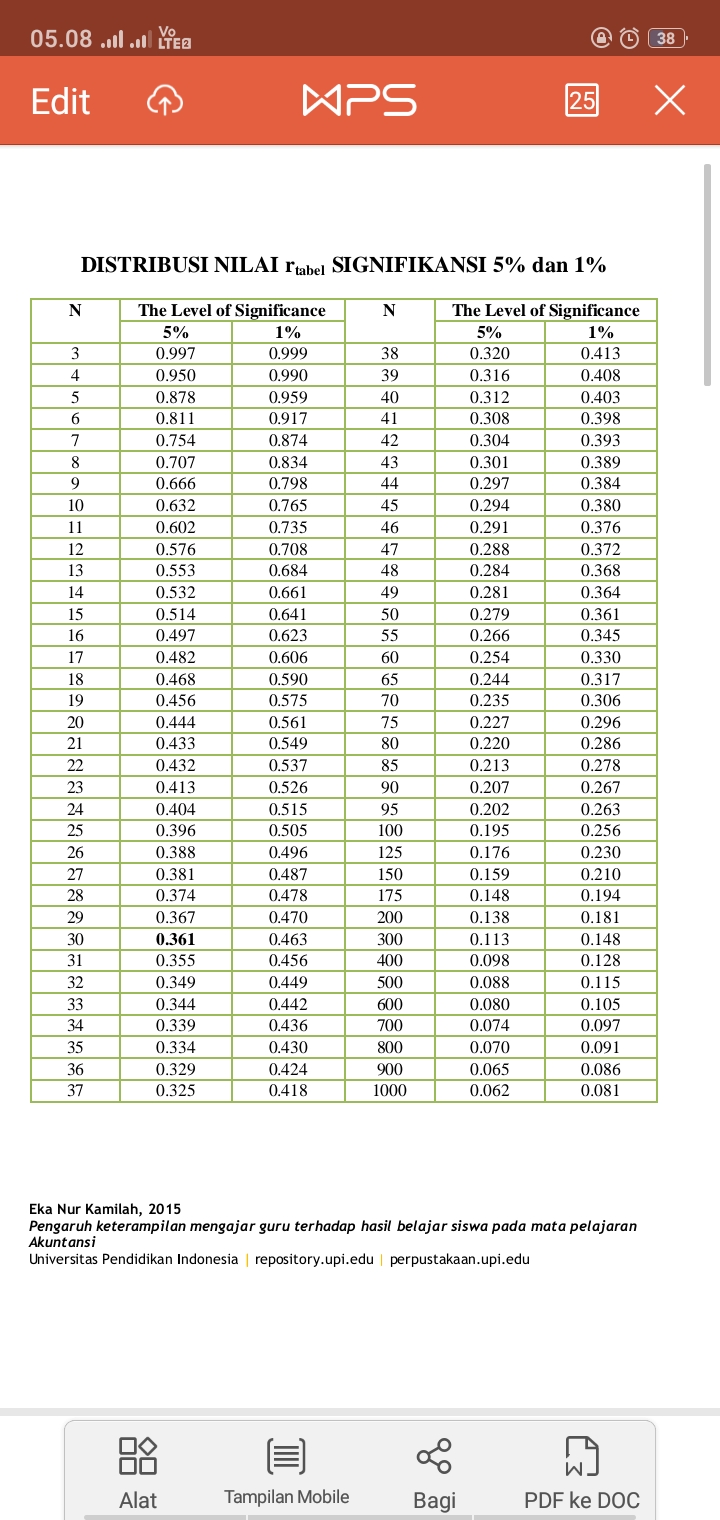 Lampiran 27DISTRIBUSI NILAI ttabel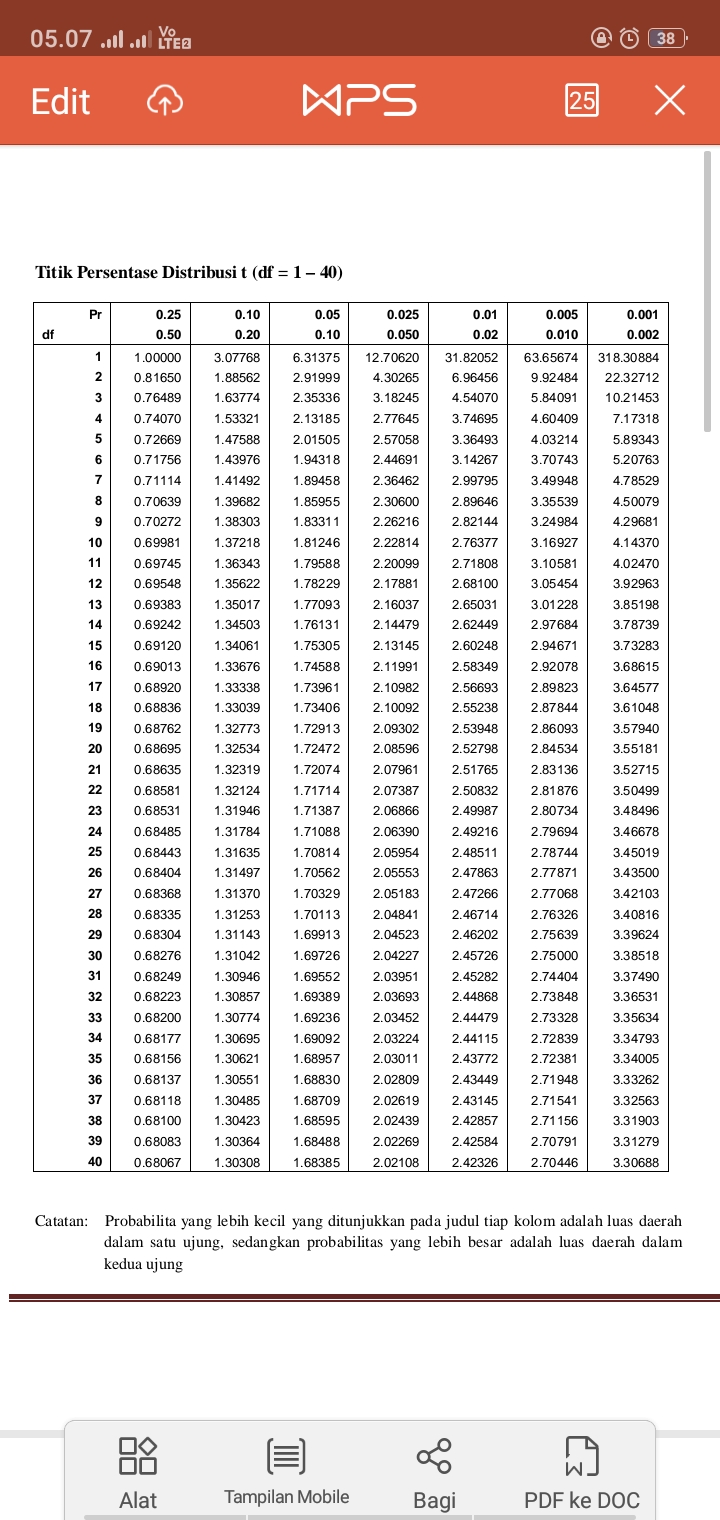 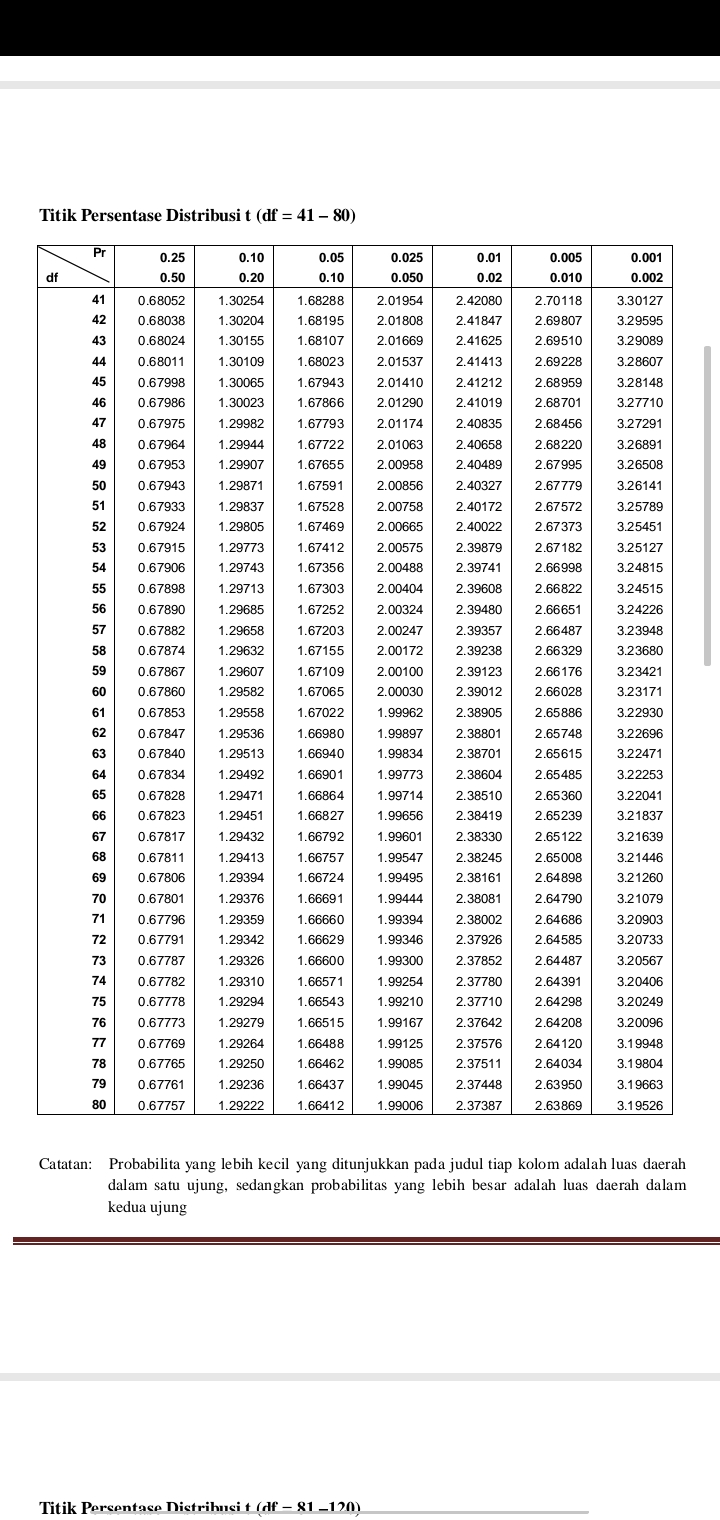 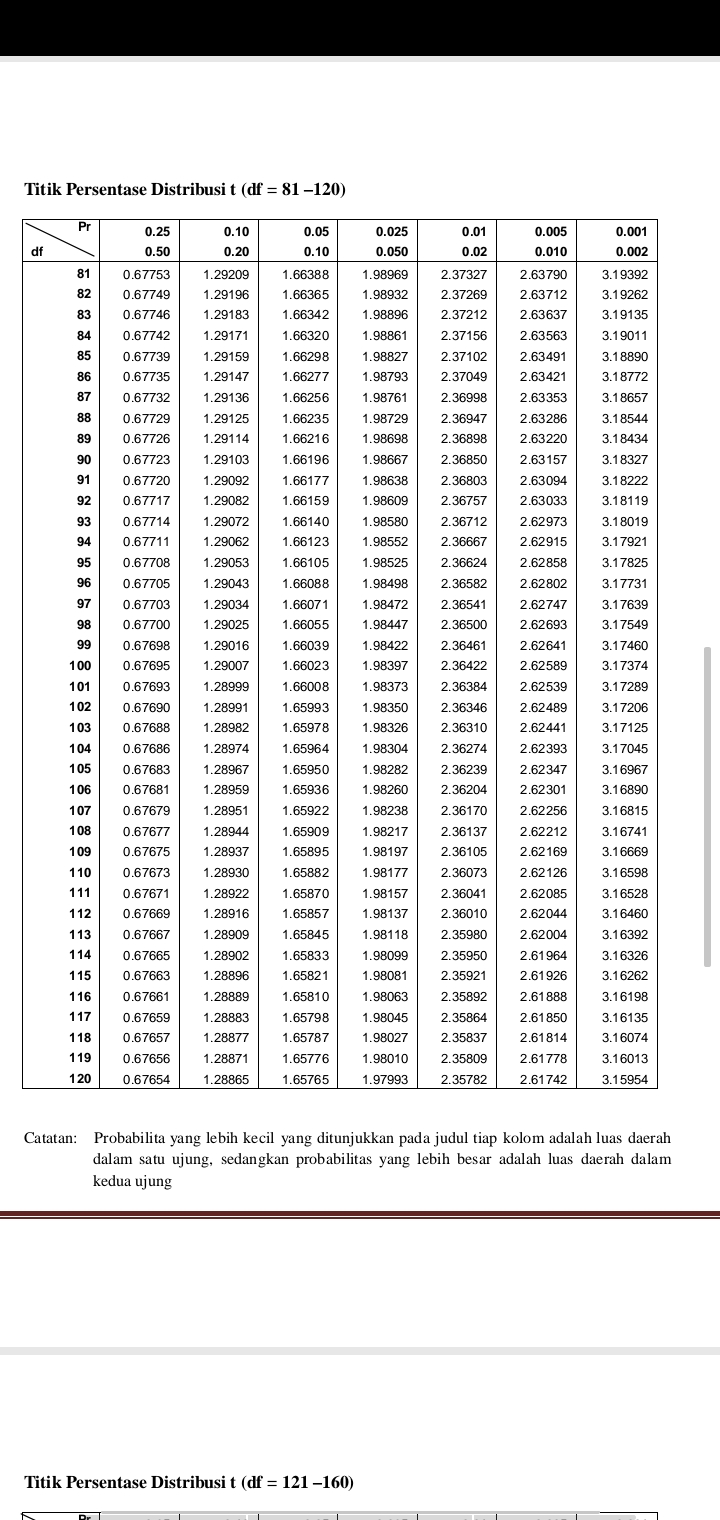 Lampiran 28DISTRIBUSI NILAI TABEL F0,05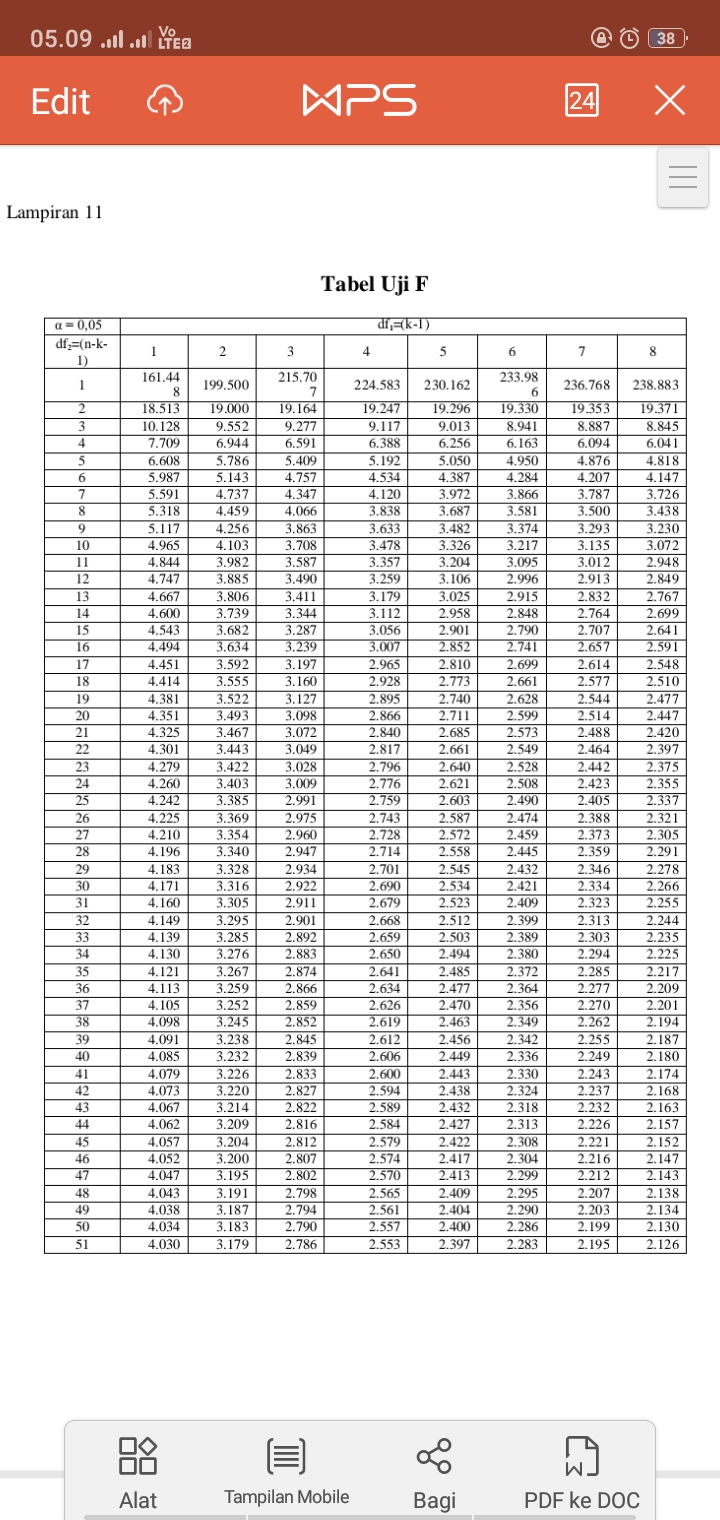 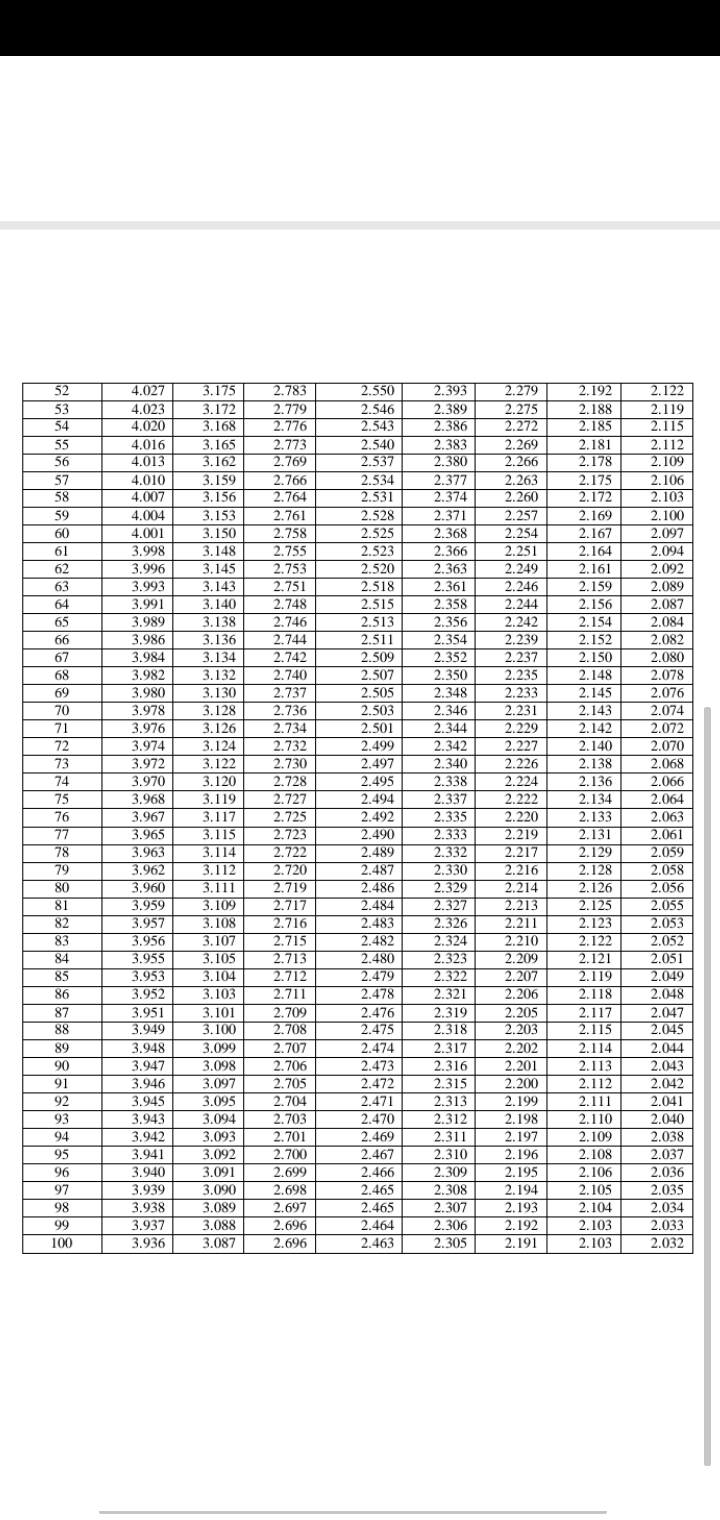 Lampiran 29SURAT IZIN OBSERVASI AWAL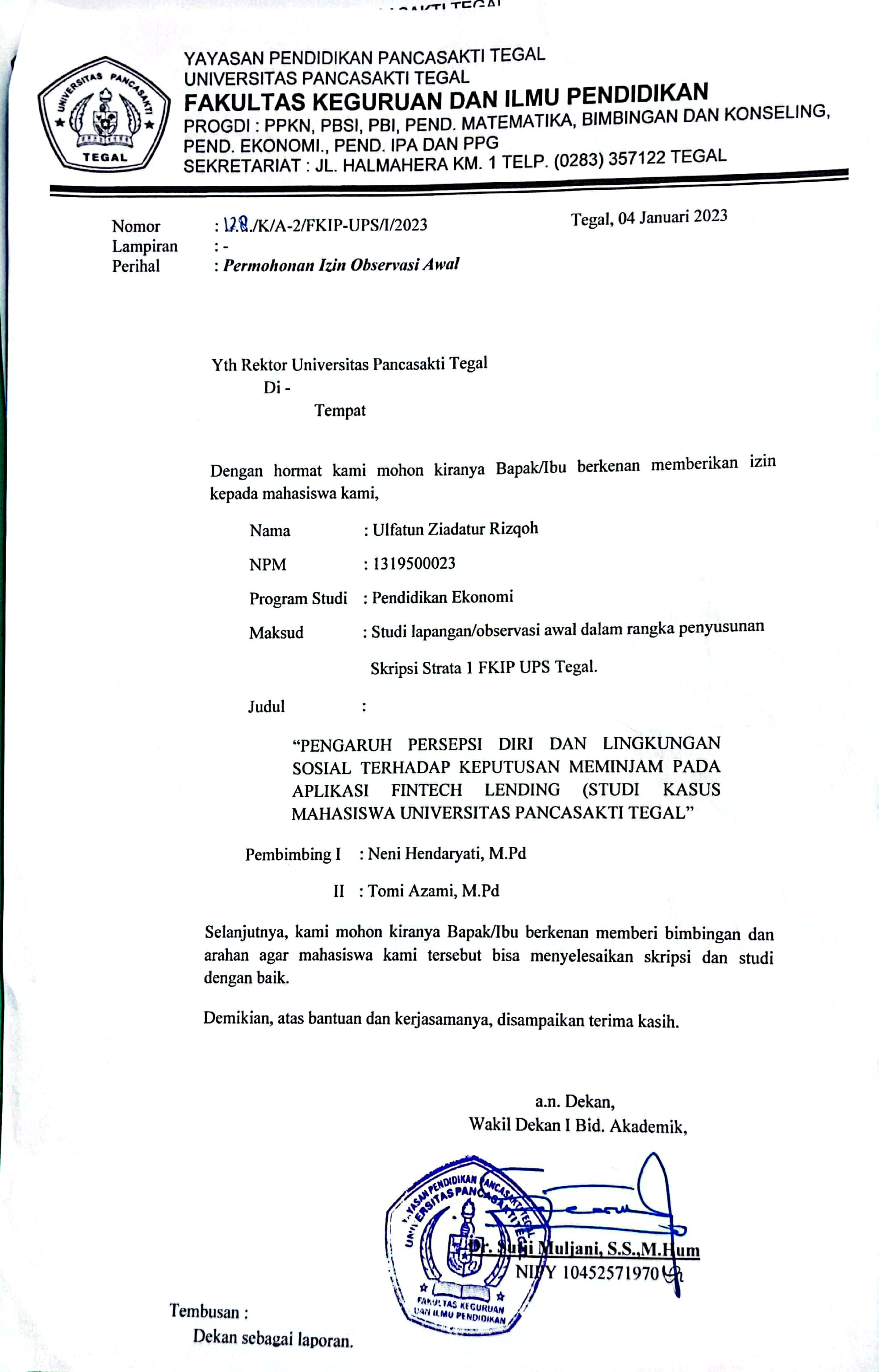 Lampiran 30SURAT IZIN PENELITIAN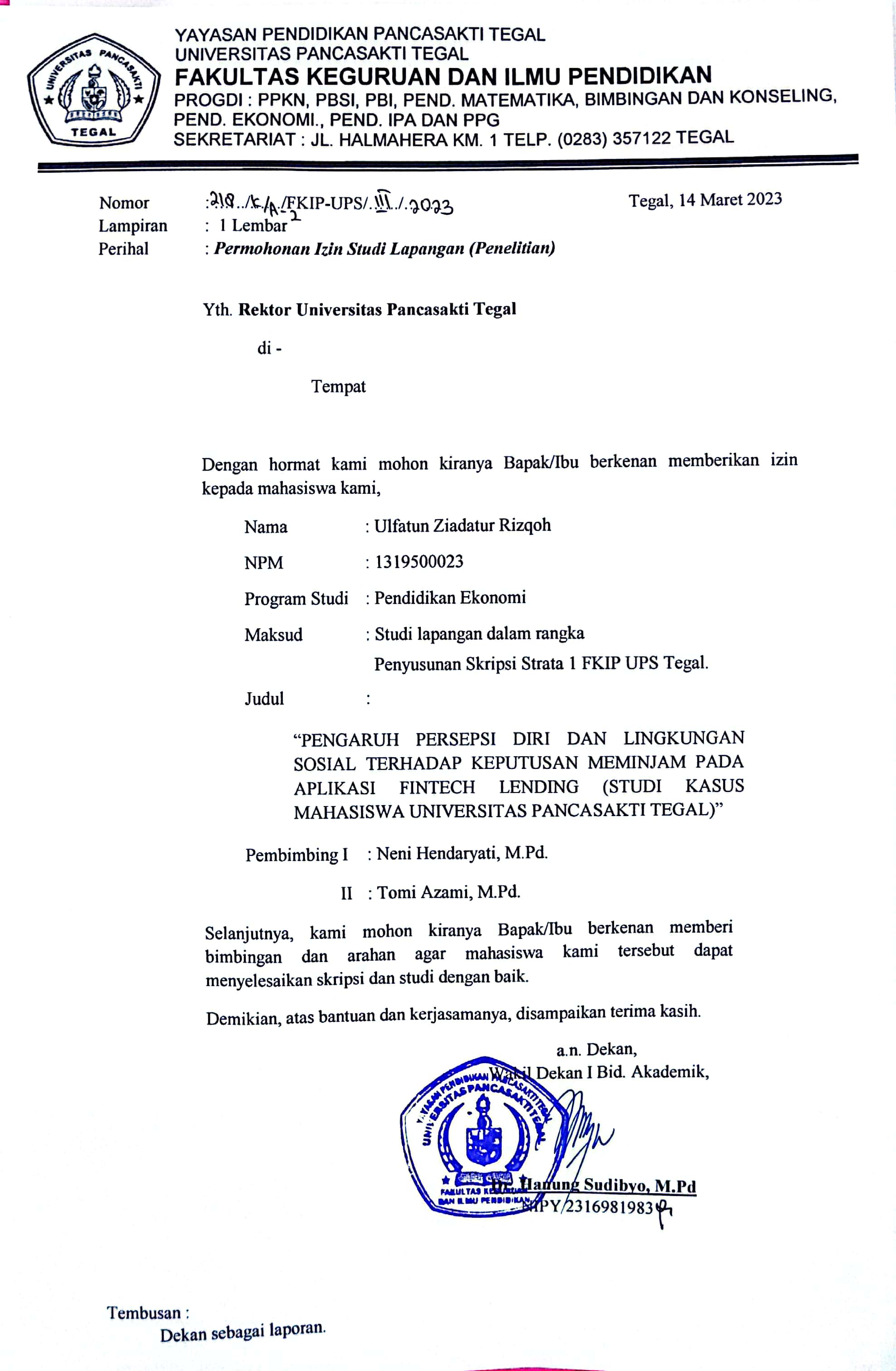 Lampiran 31JURNAL BIMBINGAN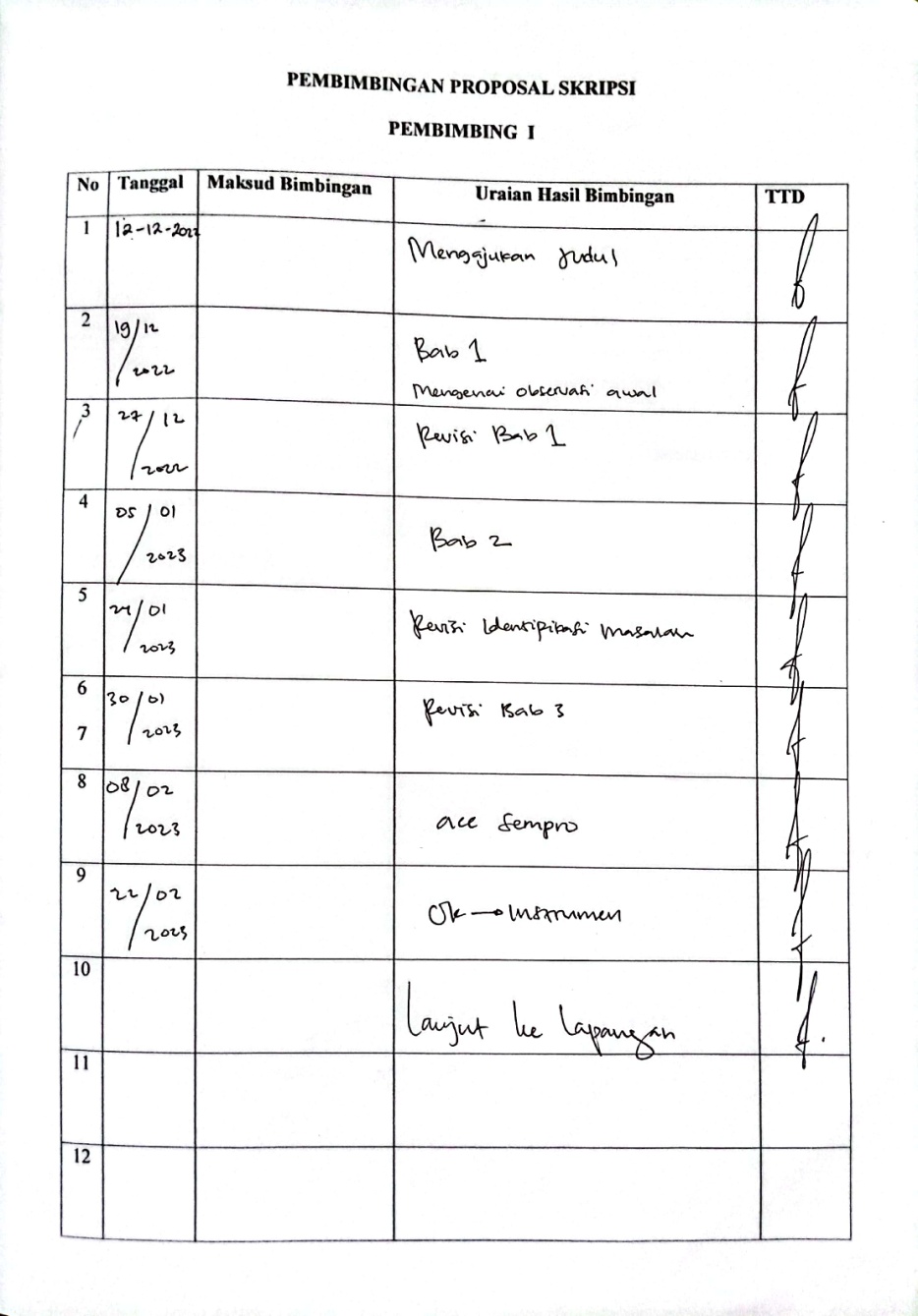 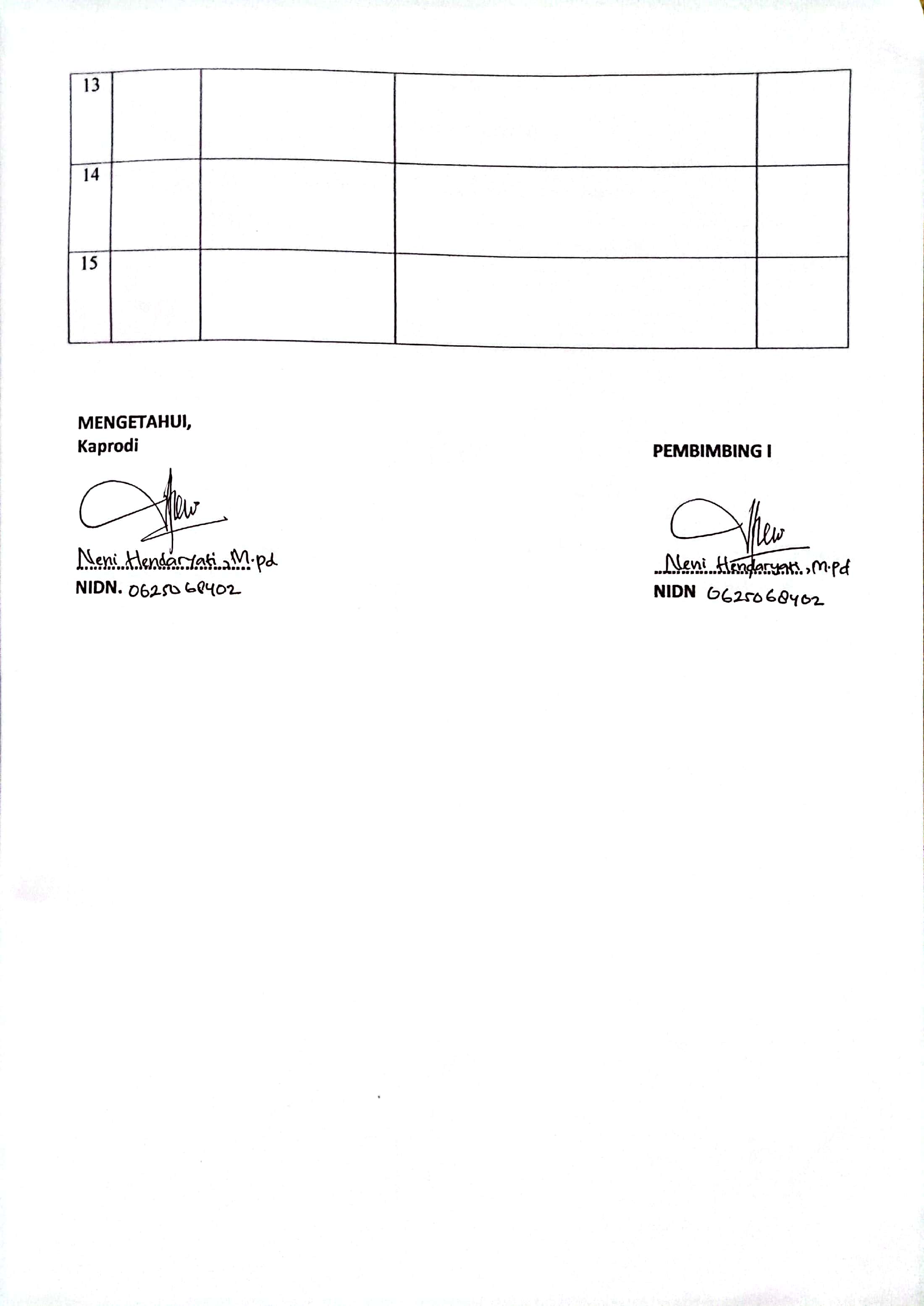 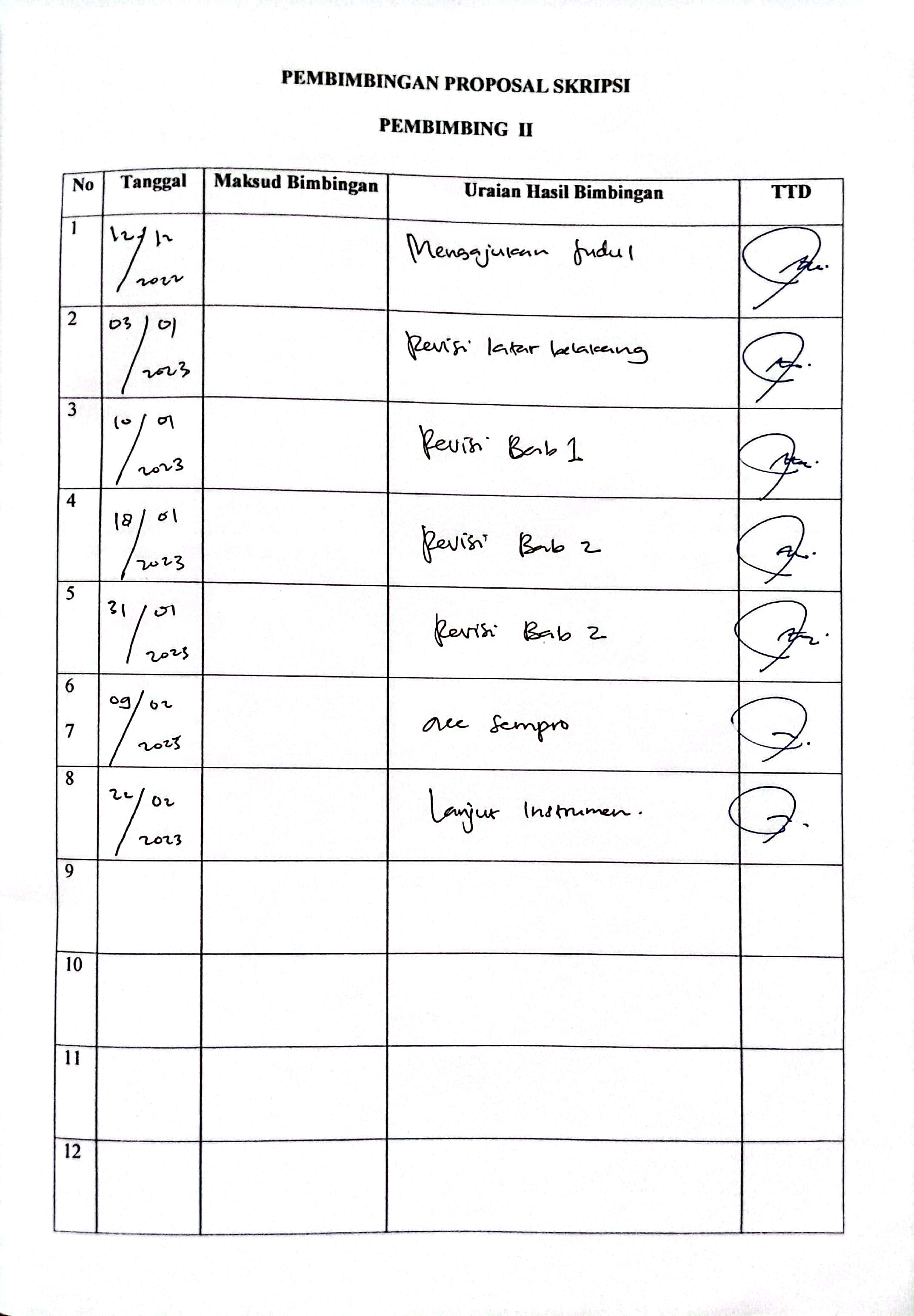 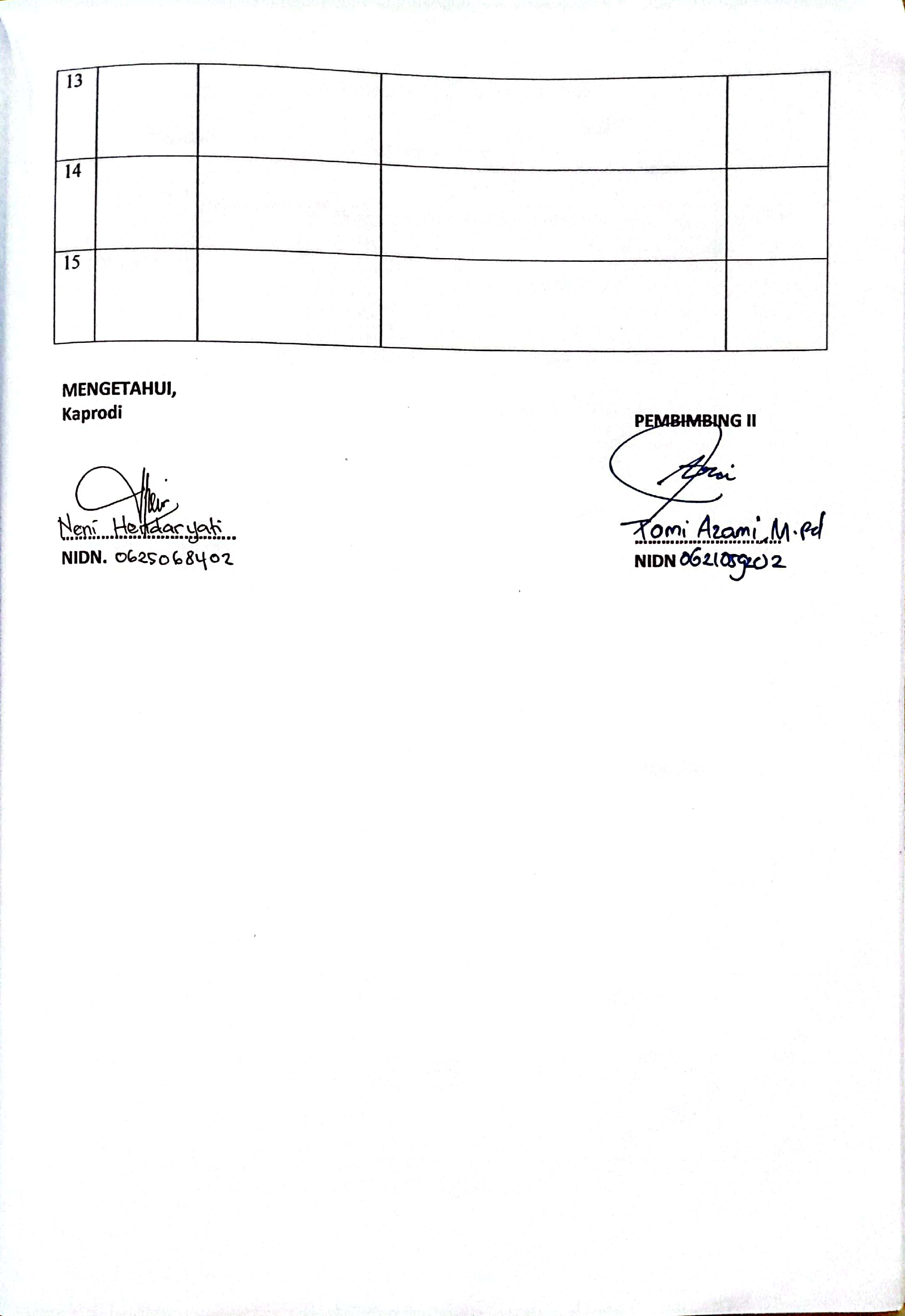 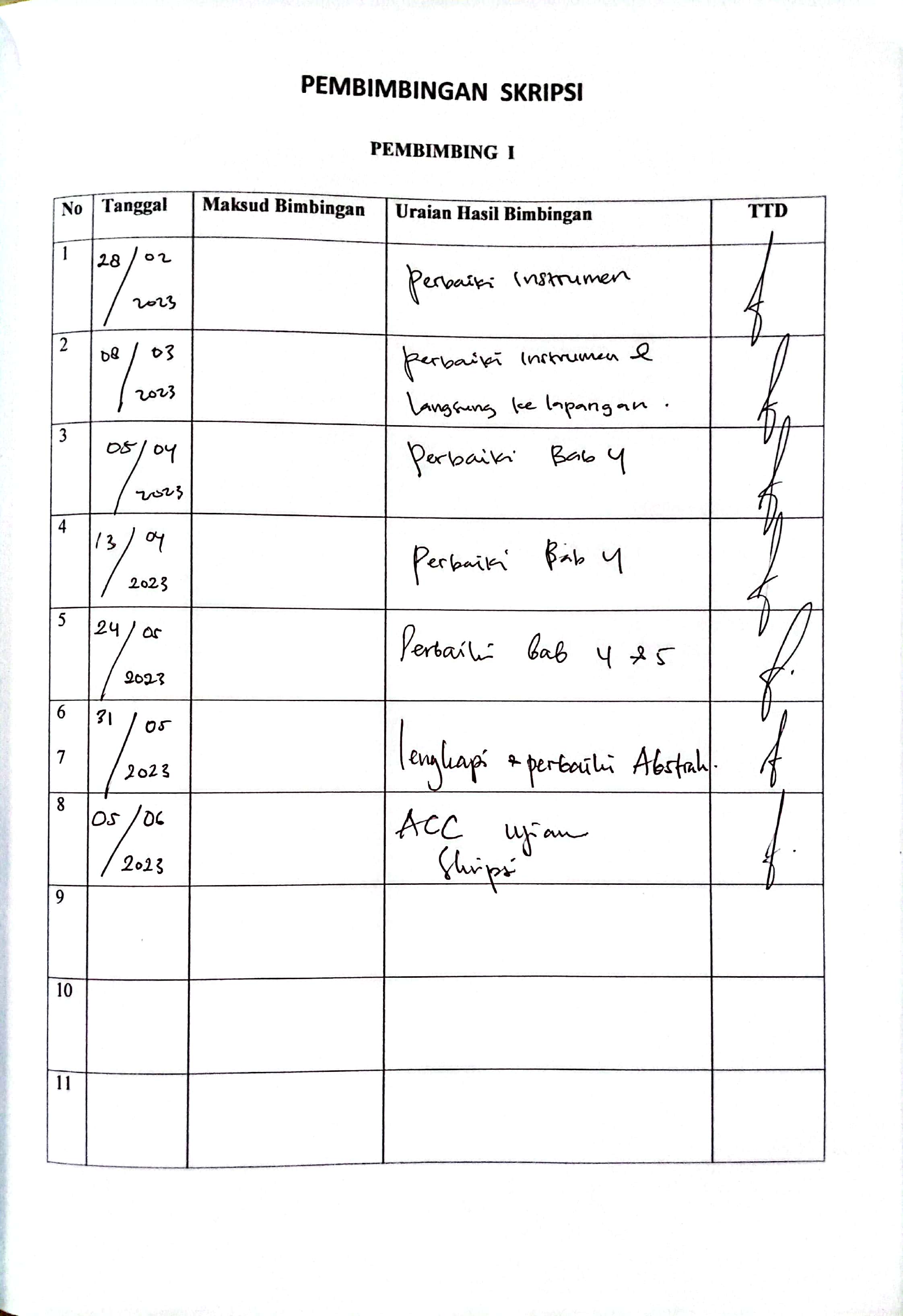 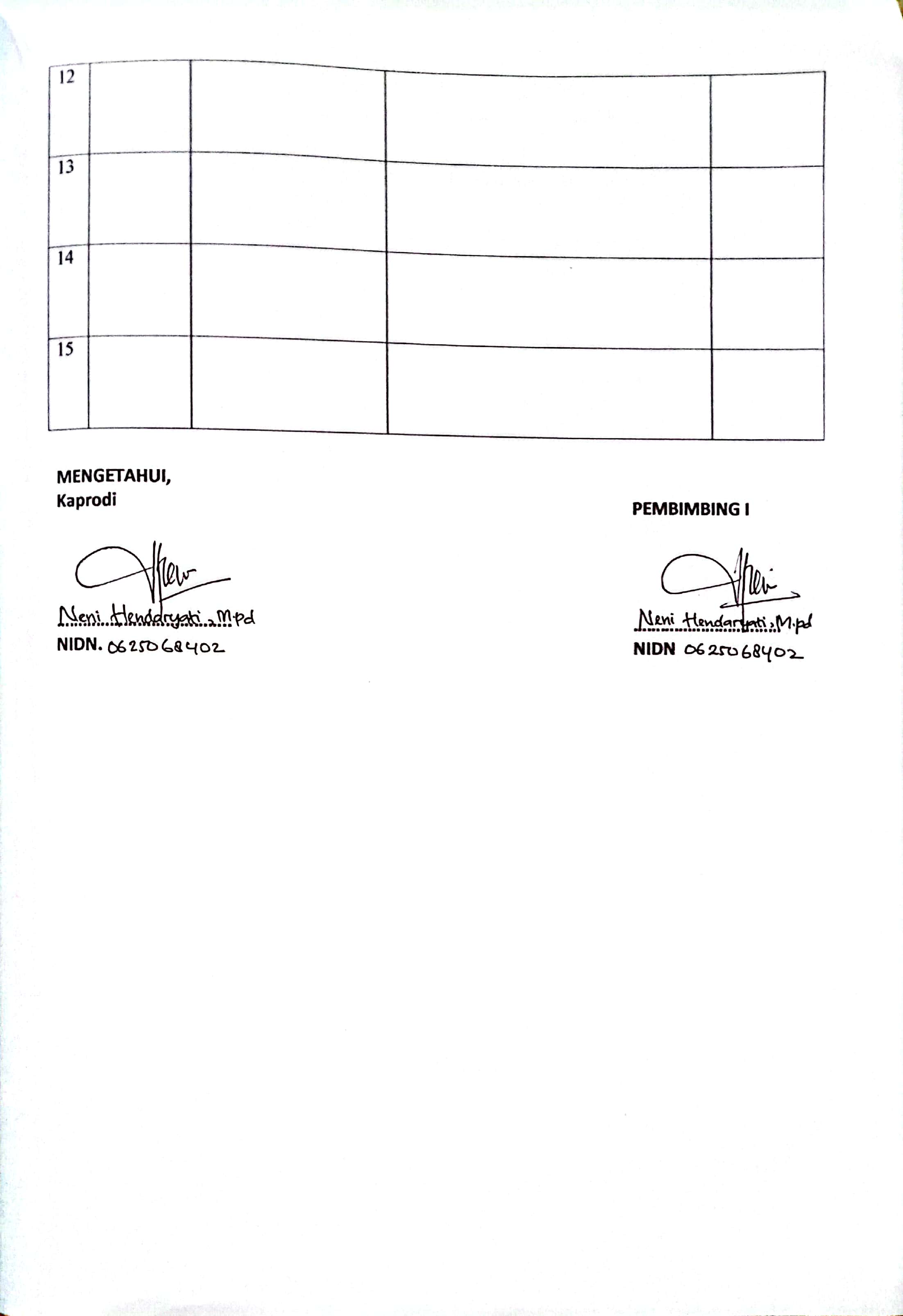 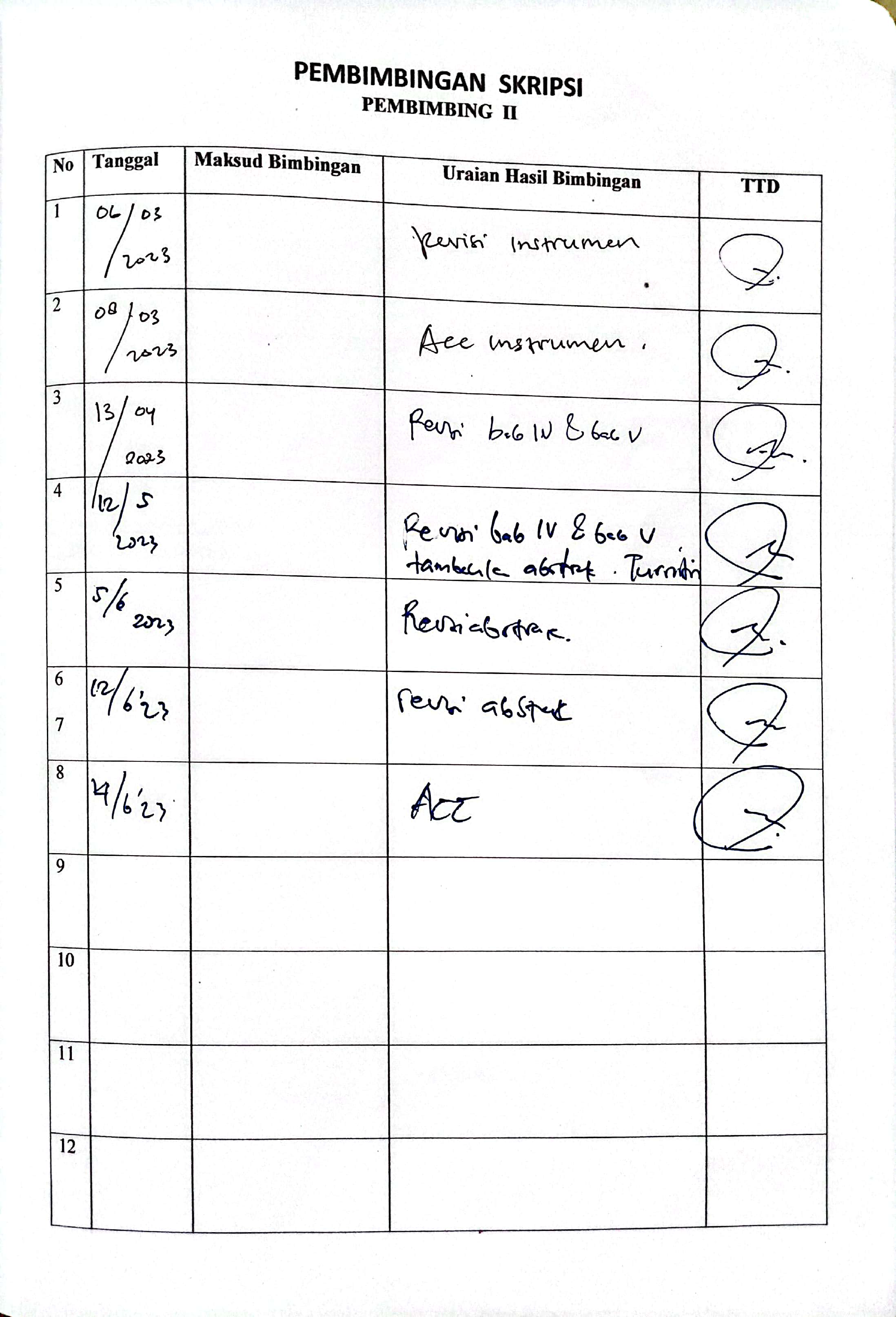 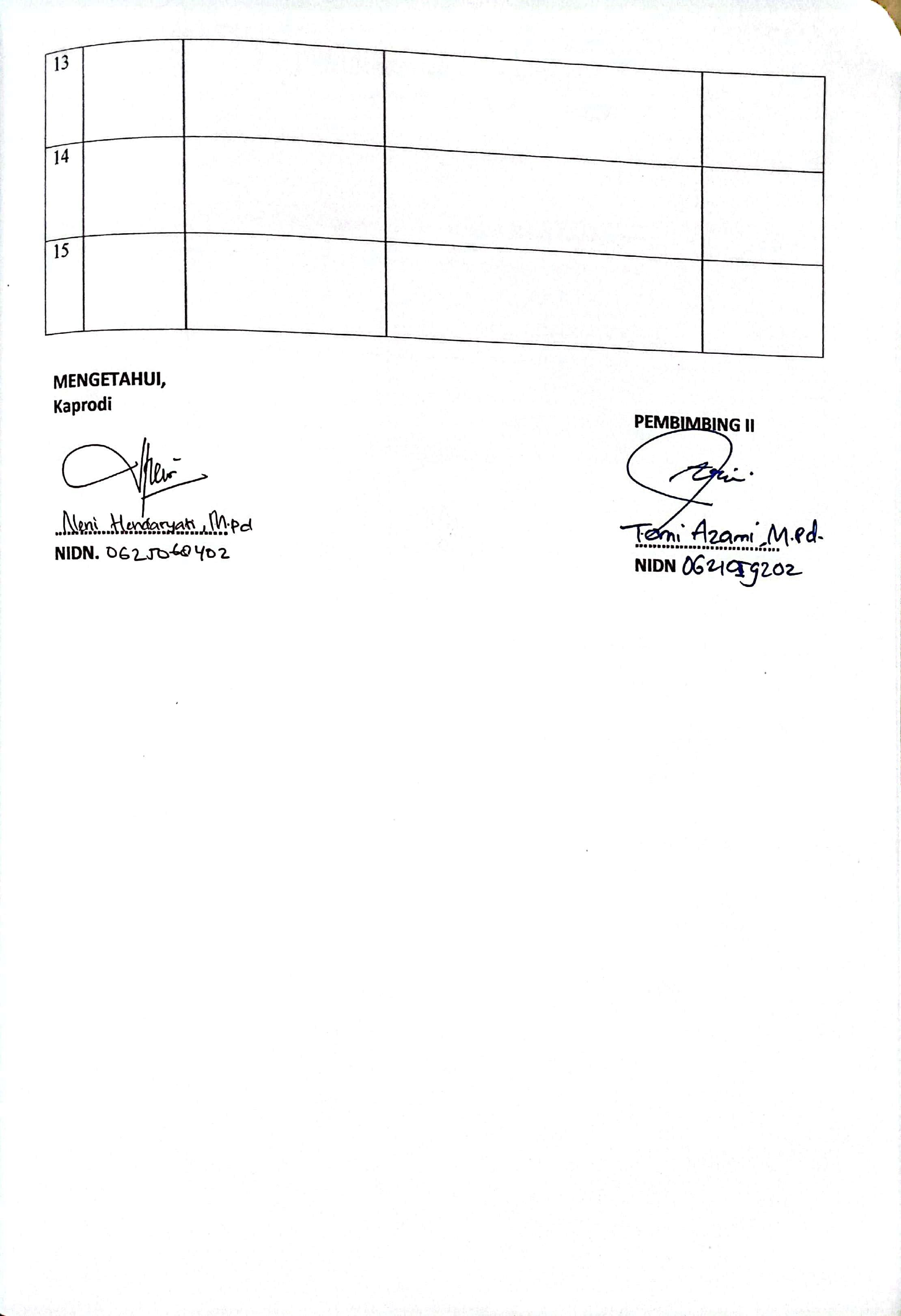 Lampiran 32BERITA ACARA UJIAN SKRIPSI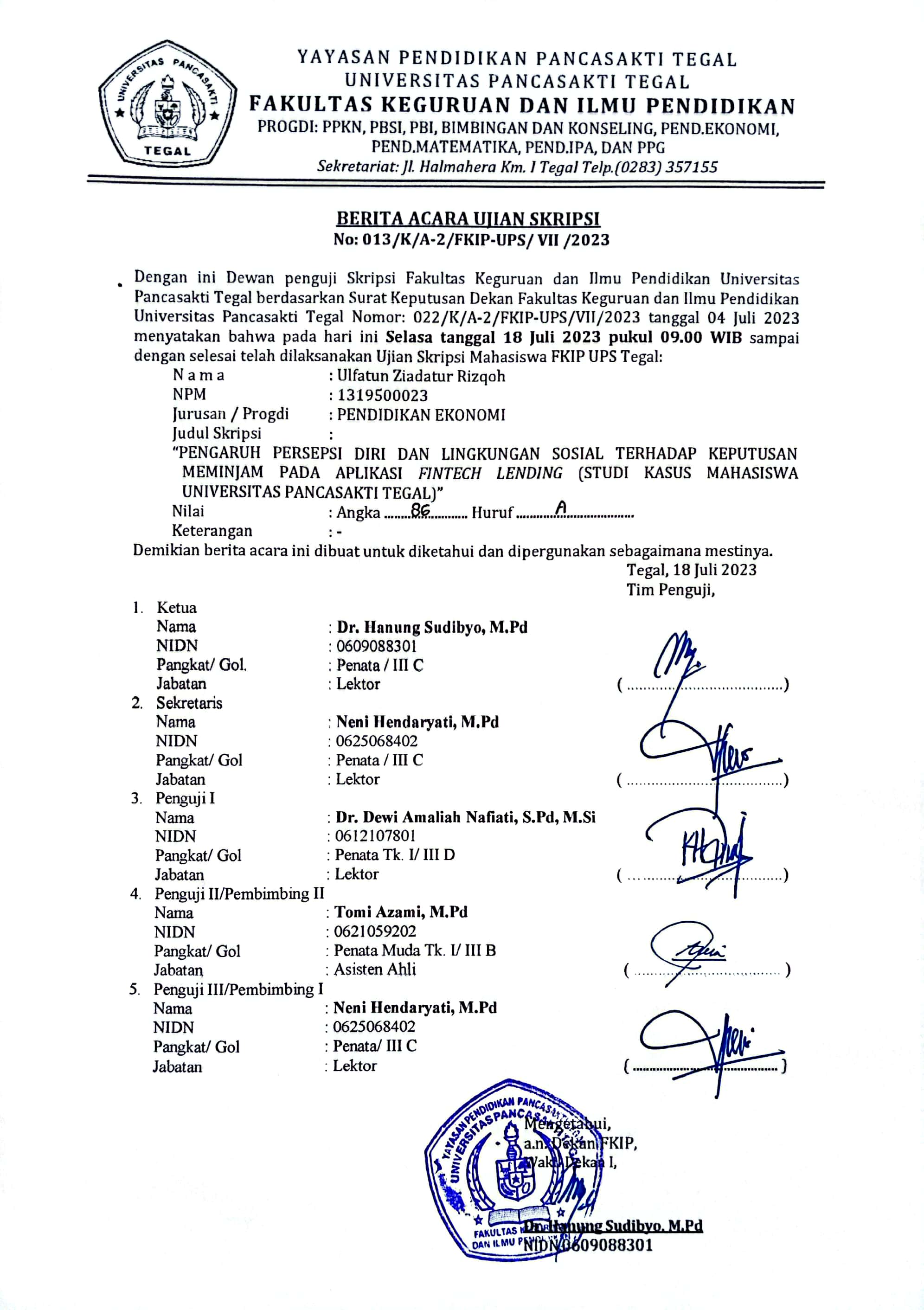 Lampiran 33BERITA ACARA PENYELESAIAN REVISI SKRIPSI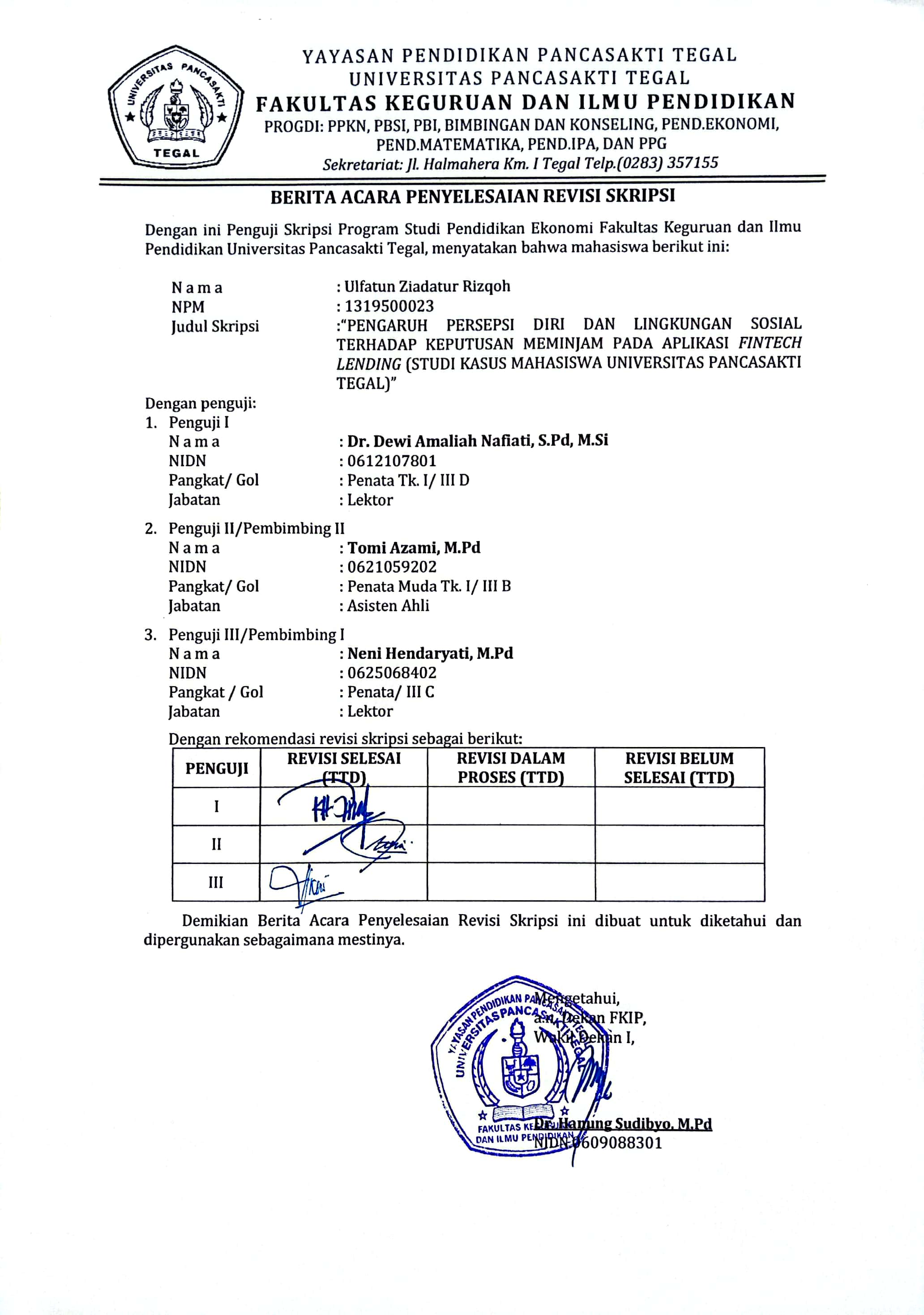 Lampiran 34BERITA ACARA BIMBINGAN SKRIPSI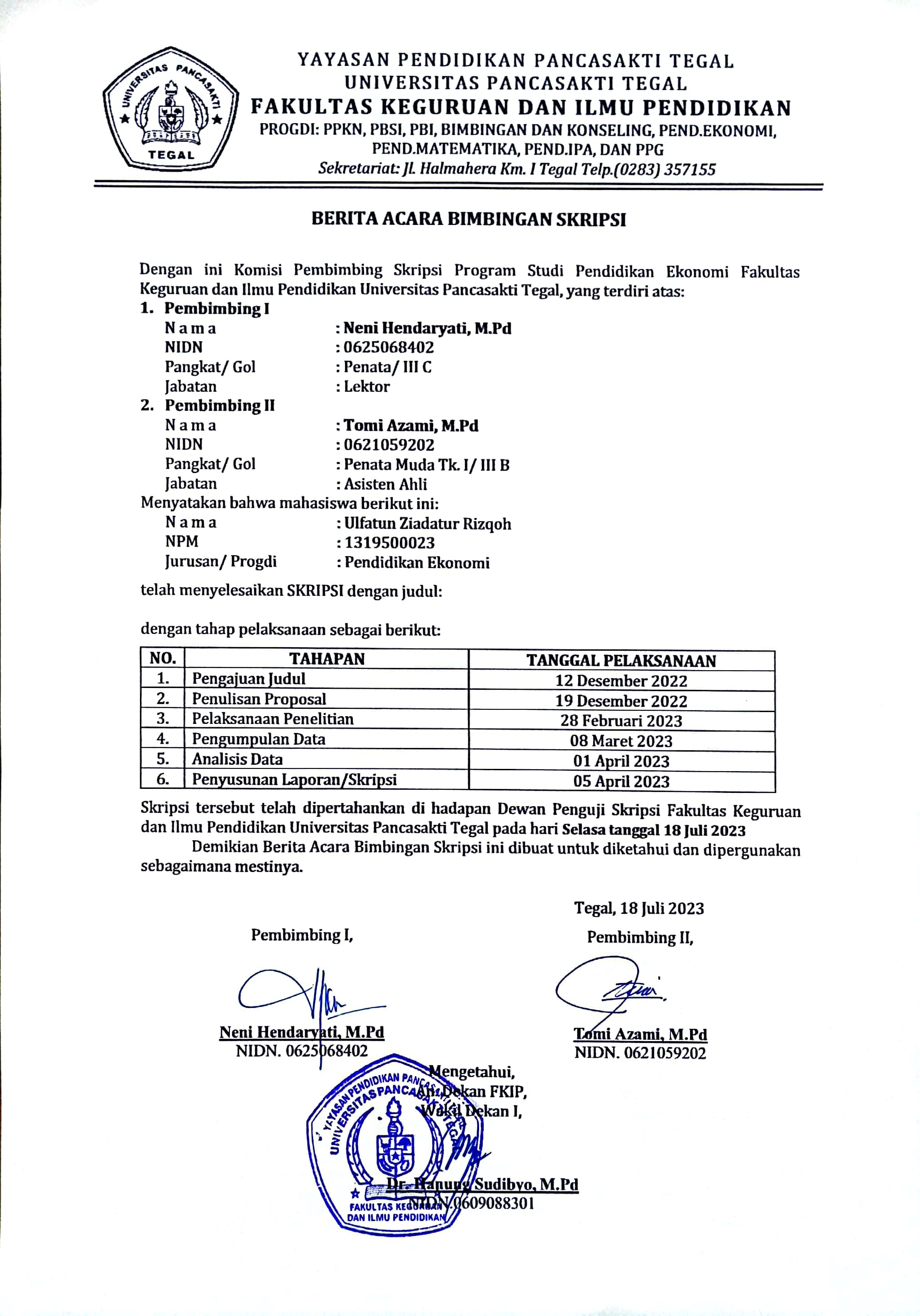 Lampiran 35HASIL SCAN SIMILARITY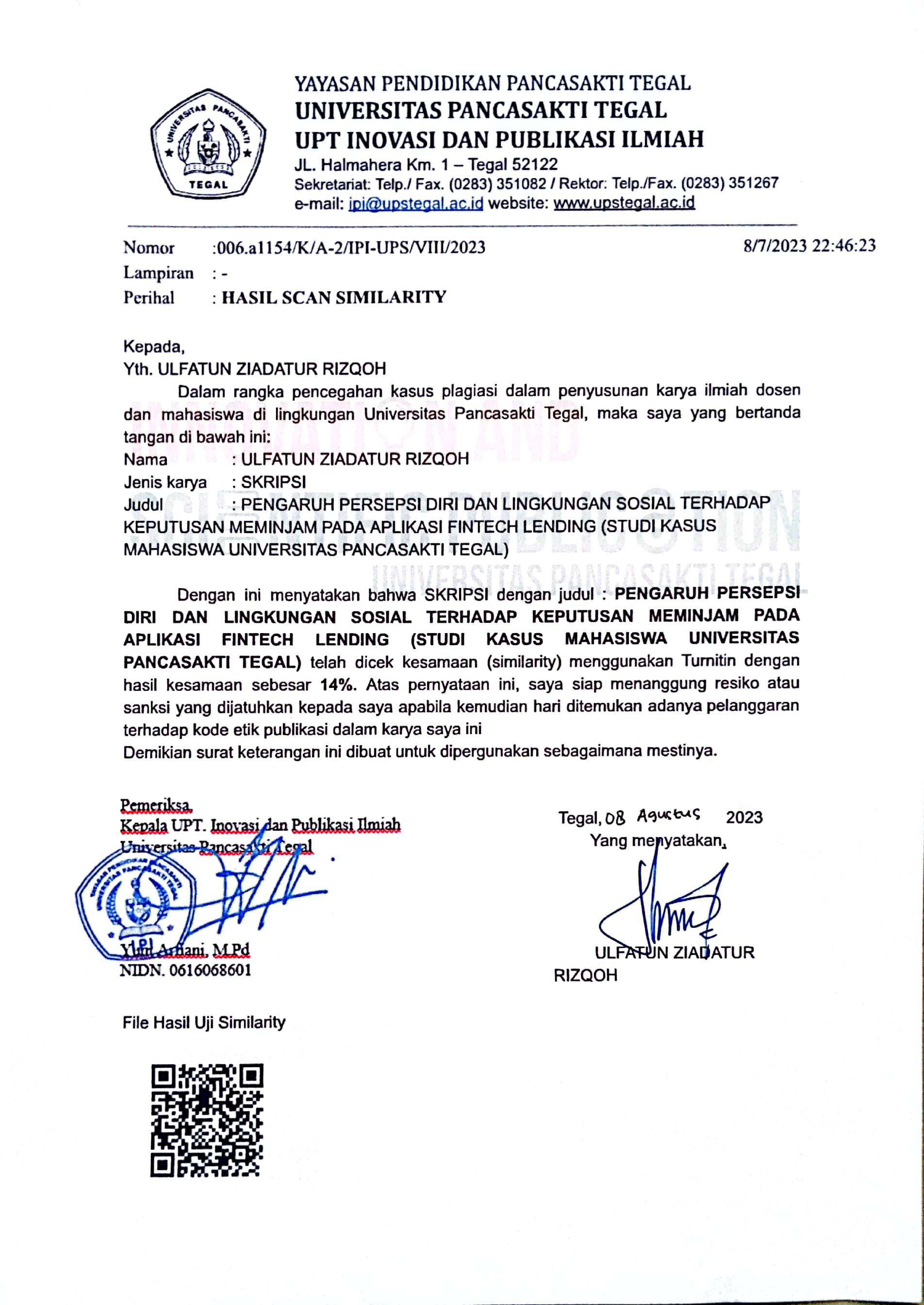 Lampiran 36BIODATA PENULISUlfatun Ziadatur Rizqoh adalah nama penulis skripsi ini. Penulis lahir pada pasangan Bapak M. Khotib Muhid dan Ibu Sopiyah yang merupakan anak pertama dari 2 bersaudara. Penulis dilahirkan di Brebes, 17 April 2001. Penulis beralamat di Jl. Sunan Drajat Rt.04 Rw.05 Desa Kaligangsa Kulon, Kecamatan Brebes, Kabupaten Brebes, Provinsi  Jawa Tengah.
Penulis dapat dihubungi melalui email ulfatun349@gmail.com pendidikan terakhir penulis adalah Universitas Pancasakti Tegal (2019-2023) penulis berhasil menyelesaikan studi di program studi Pendidikan Ekonomi yang ditekuni pada tahun 2023 dengan judul skripsi “Pengaruh Persepsi Diri dan Lingkungan Sosial Terhadap Keputusan Meminjam Pada Aplikasi Fintech Lending (Studi Kasus Mahasiswa Universitas Pancasakti Tegal)”. Semoga dengan penulis tugas akhir skripsi ini mampu memberikan sumbangsih terhadap dunia pendidikan dan menambah referensi penelitian serta bermanfaat bagi pembaca.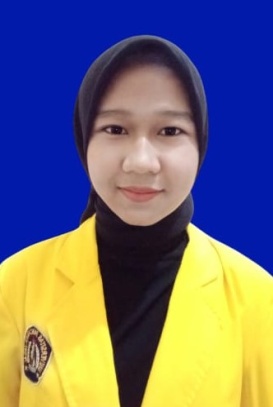 NoAspek yang diamatiRatingRatingRatingRatingRatingNoAspek yang diamati123451.Semua kebutuhan saya dapat terpenuhi2.Saya memiliki koleksi barang yang mewah3.Mampu mengelola keuangan dengan benar 4.Untuk memenuhi kebutuhan sehari-hari saya bekerja 5.Selain bekerja, saya melakukan pinjaman online untuk memenuhi kebutuhan sehari-hari karena kemudahan dan kecepatannya6.Selalu berperilaku sopan dan ramah kepada orang lain7.Selalu berpenampilan rapi dan menarik8.Selalu berkomunikasi dengan orang lain9.Dengan meminjam online dapat memenuhi kebutuhan10.Selain untuk memenuhi kebutuhan pribadi, saya berminat melakukan pinjaman online untuk modal usaha1Sangat kurang2Kurang3Cukup4Baik5Sangat baikNoAspek yang diobservasiYaTidakKeterangan1. Memahami tentang Aplikasi Fintech Lending2.Mengetahui risiko peminjaman pada aplikasi Fintech Lending3.Mengetahui apa saja aplikasi Fintech Lending4.Merasa puas dengan pelayanan informasi Aplikasi Fintech Lending5.Merasa aman dan yakin informasi pribadi yang diberikan tidak disalahgunakan oleh pihak ketiga6.Disarankan teman, keluarga, tetangga untuk melakukan pinjaman online7.Melakukan keputusan meminjam pada Aplikasi Fintech Lending karena mudah dan cepat8.Memutuskan meminjam pada Aplikasi Fintech Lending setelah mendapat informasi yang cukup9.Merekomendasi Aplikasi Fintech Lending kepada orang lain10.Mengetahui jika melebihi jatuh tempo pembayaran akan diteror debt collector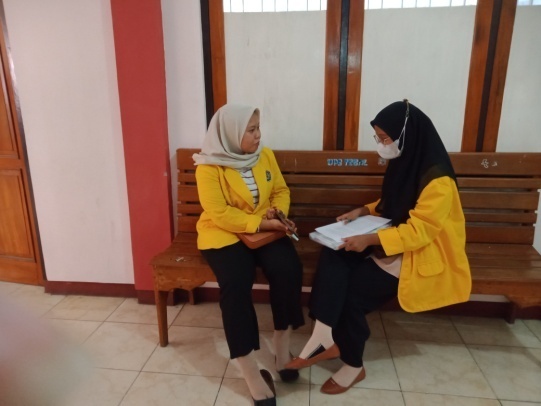 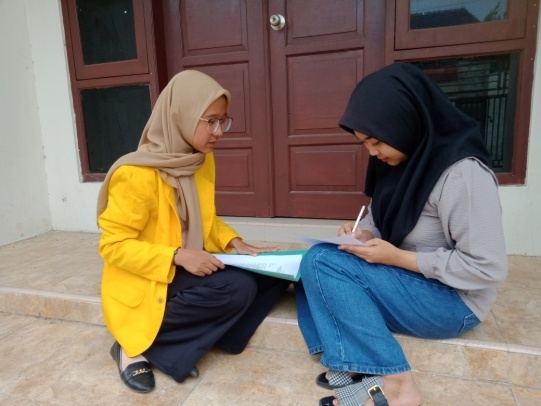 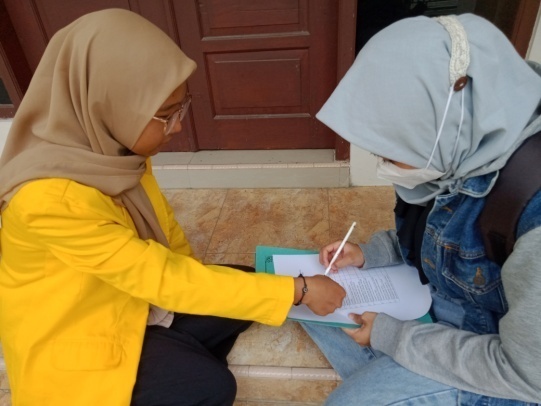 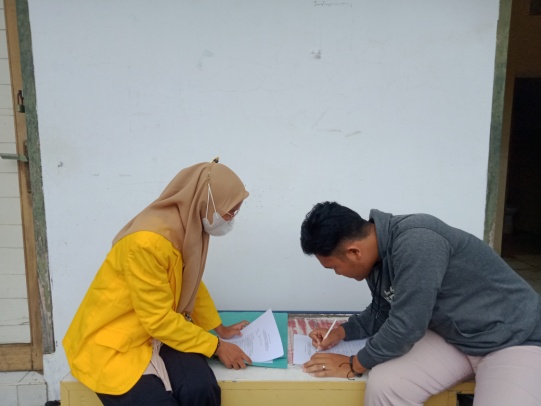 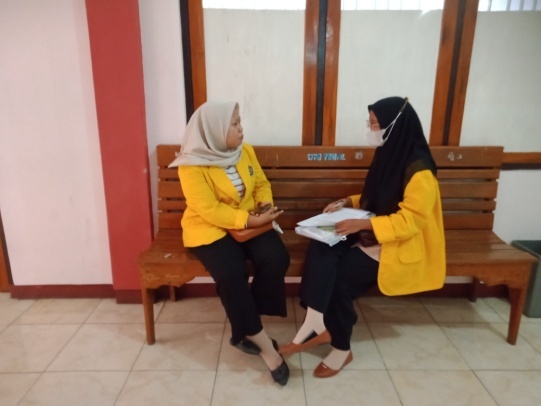 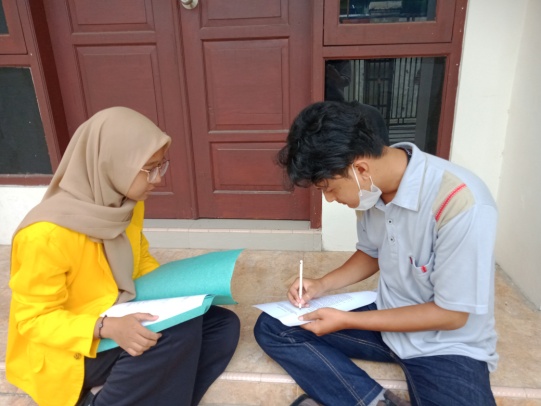 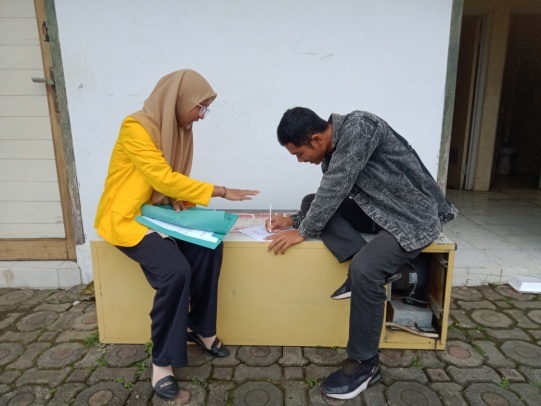 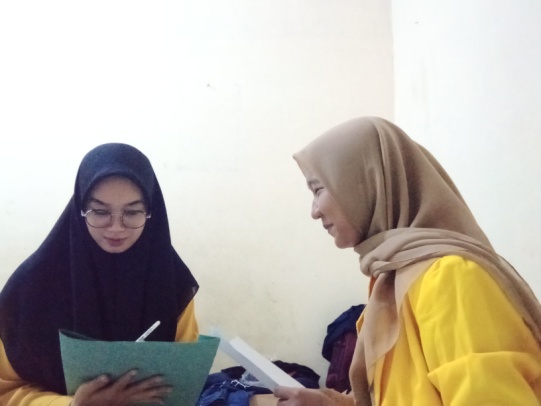 NOPernyataanSTSTSTAPSSSPersepsi DiriPersepsi DiriPersepsi DiriPersepsi DiriPersepsi DiriPersepsi DiriPersepsi Diri1.Saya mengetahui keamanan dan kemudahan yang ditawarkan pada Aplikasi Fintech Lending sehingga berminat untuk melakukan pinjaman2.Saya merasa nyaman meminjam di Aplikasi Fintech Lending3.Saya yakin Aplikasi Fintech Lending dapat menjaga informasi pribadi 4.Saya percaya bahwa Aplikasi Fintech Lending memberikan kepuasan bertransaksi5.Saya merasa aman dan yakin informasi pribadi yang saya berikan tidak akan disalahgunakan oleh pihak ketiga6.Saya merasa Aplikasi Fintech Lending memiliki perhatian untuk memberikan pelayanan terbaik Lingkungan SosialLingkungan SosialLingkungan SosialLingkungan SosialLingkungan SosialLingkungan SosialLingkungan Sosial1.Saya mengetahui Aplikasi Fintech Lending dari iklan di media sosial2.Saya meminjam di Aplikasi Fintech Lending karena ajakan dari teman3.Saya melakukan keputusan meminjam karena didorong oleh orang lain4.Saya keinginan meminjam setelah melihat iklan di media sosial5.Saya merekomendasi Aplikasi Fintech Lending kepada orang lain6.Saya menjadi perantara orang lain untuk melakukan peminjaman di Aplikasi Fintech LendingKeputusan MeminjamKeputusan MeminjamKeputusan MeminjamKeputusan MeminjamKeputusan MeminjamKeputusan MeminjamKeputusan Meminjam1.Saya melakukan keputusan meminjam karena merasa puas dengan kinerja atau performance aplikasi Fintech Lending2.Saya melihat meminjam di Aplikasi Fintech Lending lebih mudah dari tempat lain3.Saya melakukan keputusan meminjam pada aplikasi Fintech Lending karena pinjaman yang ditawarkan sesuai dengan kebutuhan4.Saya melakukan keputusan meminjam pada Aplikasi Fintech Lending karena bunga rendah5.Saya melakukan keputusan meminjam pada Aplikasi Fintech Lending karena keterbukaan informasi dan transparansi dalam penagihan cicilan kredit6.Saya melakukan keputusan meminjam pada Aplikasi Fintech Lending karena informasi persyaratan peminjaman lengkap7.Saya berniat melakukan keputusan meminjam pada Aplikasi Fintech Lending karena percaya dengan rekomendasi dari kelompok referensi8.Saya melakukan keputusan meminjam pada Aplikasi Fintech Lending dimasa yang akan datang karena merasa puas dengan pelayanan Fintech LendingNoRespondenNPMFakultasJenis Kelamin1.Adelia Herlina Febrianti 1319500010FKIPP2.Anindya Putri 1319500025FKIPP3.Devi marista1319500012FKIPP4.Harun Supriyadi1319500013FKIPL5.Hilyatul Muthiah1319500001FKIPP6.Imas Maulina Sabila 1319500024FKIPP7.Intan Gita Sofiarso1319500015FKIPP8.Lisa Nurul Huda 1119500041FKIPP9.Mizdawati 1319500017FKIPP10.Nadia Puspa4119500181FEBP11.Naila Aulia Rahma 1319500008FKIPP12.Naufal Dharmawan Dicky1619500035FKIPL13.Rina Iriyanti 1119500011FKIPP14.Rinda Eviana 1519500005FKIPP15.Shilfina Fitriana 1319500003FKIPP16.Syifa M1619500045FKIPP17.Tiara Dwi Yuliarti1319500016FKIPP18.Tiyah Nur Aeni1319500020FKIPP19.Wendi16195000000FKIPP20.Y.Aditya1319500014FKIPLNoNamaNPMFakultasJenis Kelamin1.Adi Rosadi4119500337FEBL2.Agung Dwi H4119500076FEBL3.Aji winarso4119500119FEBL4.Balkis4319500025FEBP5.Billy kukuh B4119500205FEBP6.Cindy Aulia4119500227FEBP7.Diana Apriliani4119500022FEBP8.Dinar Tansha Safana4119500252FEBP9.Dita Putri Arisanti4319500063FEBP10.Dita susanti4319500042FEBP11.Fadziyah Azzahro4319500019FEBP12.Fitri Amalia4319500057FEBP13.Fitri Khodijah4319500040FEBP14.Hamidah asri4319500066FEBP15.Khaerudin Adnan4119500245FEBL16.Khikmatul Fitroh4119500253FEBP17.Lina Rakhmawati4319500121FEBP18.M. Ishlakhul Mizan Munfi4119500308FEBL19.Mei Rizqi4119500197FEBP20.Mutia Elsavina 4119500187FEBP21.Nabilah Oktaviani4119500157FEBP22.Nadia Puspa4119500181FEBP23.Nana Ariantama4319500001FEBP24.Natalia Safitri4119500140FEBP25.Nurul Hidayati4119500341FEBP26.Nurul Inayah4119500210FEBP27.Putri Wulandari4319500028FEBP28.Yessy Riskiana4319500004FEBP29.Raihan4319500120FEBL30.Rani Sopiyani4119500105FEBP31.Risma Febriyanti4319500013FEBP32.Rizka Aghnia Safitri4319500030FEBP33.Sekar Wulan Nur Irsan4319500051FEBP34.Ulfi Khoerunnisa4319500012FEBP35.Zaenal Nur Arifin4119500214FEBL36.Ade Mahesa Putra5119500221FHL37.Alma Dhiya Ulhaq5119500151FHP38.Farhan insani5122600201FHL39.Fatah Rafi Ardiansyah 5120600102FHL40.Gilang Rivaldi5119500128FHL41.Isti Alfi Nadiba5119500135FHP42.Krisna Bayu Pamungkas5119500003FHL43.Maretta Dwi Putri5119500001FHP44.Muhammad Rusli Kuswara5119500032FHL45.Najiya Arini5119500143FHP46.Nita Ardila5119500123FHP47.Nur Lutfiyani Dewi5119500173FHP48.Patonah5119509113FHP49.Ratna Annisa5119500139FHP50.Silvia Salsabella5119500128FHP51.Siti Nurhaliza5119500086FHP52.Tomi wicaksono5119500098FHL53.Afita Rizki2119500035FISIPP54.Akbar Rizki S2219500006FISIPL55.Anggun Rosiyana2119500012FISIPP56.Aya2119500045FISIPP57.Fadillah Rahma Afiyani2219500025FISIPP58.Rina Yulianah 2119500048FISIPP59.Tengku Prayogo Pangestu2219500010FISIPL60.Tiara Nabila2119500023FISIPP61.Anggi Nuril Handayani1319500002FKIPP62.Bintang Kharisma Akbar1619500054FKIPL63.Devi Nurul Yuniarti 1319500019FKIPP64.Dwi Prasetio Adi1119500047FKIPL65.Dwi Sinta Laelia U1519500007FKIPP66.Eva fatmawati1519500053FKIPP67.Farah Jequilina1119500012FKIPP68.Frischa Indah Nur wulan1219500016FKIPP69.Laeli Rahmah Hayati1519500045FKIPP70.Lili Nur Indah Sari1519500034FKIPP71.Lisa Nurul Huda 1119500041FKIPL72.Muhammad Misbakhul Anam1819500011FKIPL73.Rinda Eviana 1519500005FKIPP74.Shilfina Fitriana 1319500003FKIPP75.Silviana Yuliantika1519500001FKIPP76.Sri Indah Mamrohatun1719500023FKIPP77.Tegar Nur Zaman1119500004FKIPL78.Wendi16195000000FKIPP79.Yuli Rismawati1619500049FKIPP80.Moh. Adi Fikri3119500005FPIKP81.Nabila311950010FPIKP82.Alfa Maulana6419500042FTL83.Choiry Nur Annisa6519500029FTL84.Dini Fasya Afifah6519500019FTP85.Dwi Fujiati6419500015FTP86.Dwi Linggar Prasasti6519500009FTP87.Esa Nabil Pratama6519500033FTL88.Fahru Rozi6319500029FTL89.Mohammad azmi nudin 6519500041FTL90.Noval Esa F6419500021FTL91.Wulan dwi utami6319500021FTP92.Yudha Rizki Wibowo6319500003FTL93.Yuli listiani6519500027FTPNoRespondenPersepsi DiriPersepsi DiriPersepsi DiriPersepsi DiriPersepsi DiriPersepsi DiriTotalNoResponden123456Total1.R001222222122.R00211121173.R003223333164.R004322223145.R005444444246.R006323434197.R007333333188.R00811111169.R0093324131610.R0103333331811.R0113344432112.R0121511231313.R0132223121214.R0143333331815.R0152234231616.R0161133231317.R0173131331418.R0181233331519.R0192222221220.R0201112128NoRespondenLingkungan SosialLingkungan SosialLingkungan SosialLingkungan SosialLingkungan SosialLingkungan SosialTotalNoResponden123456Total1.R001422222142.R00241111193.R003422222144.R00431111185.R005533232186.R006433233187.R007222222128.R008422222149.R0094332231710.R0103333331811.R0115111111012.R012111111613.R013212211914.R0143333331815.R0154332321716.R016311111817.R0175111111018.R0182312221219.R019222111920.R02022121210NoRespondenKeputusan MeminjamKeputusan MeminjamKeputusan MeminjamKeputusan MeminjamKeputusan MeminjamKeputusan MeminjamKeputusan MeminjamKeputusan MeminjamTotalNoResponden12345678Total1.R00122222222162.R00212121111103.R00323333333234.R0041111111185.R00544444444326.R00635332322237.R00733333333248.R00812222222159.R009333433332510.R010333333332411.R01111111121912.R012111111331213.R013222121211314.R014333333332415.R015222222221616.R016331333332217.R017133333332218.R018333333332419.R019222222221620.R020112111119CorrelationsCorrelationsCorrelationsCorrelationsCorrelationsCorrelationsCorrelationsCorrelationsCorrelationsX1_01X1_02X1_03X1_04X1_05X1_06TotalX1_01Pearson Correlation1,414,656**,494*,610**,635**,800**X1_01Sig. (2-tailed),070,002,027,004,003,000X1_01N20202020202020X1_02Pearson Correlation,4141,247,262,427,522*,618**X1_02Sig. (2-tailed),070,293,264,060,018,004X1_02N20202020202020X1_03Pearson Correlation,656**,2471,686**,871**,744**,880**X1_03Sig. (2-tailed),002,293,001,000,000,000X1_03N20202020202020X1_04Pearson Correlation,494*,262,686**1,407,586**,727**X1_04Sig. (2-tailed),027,264,001,075,007,000X1_04N20202020202020X1_05Pearson Correlation,610**,427,871**,4071,725**,847**X1_05Sig. (2-tailed),004,060,000,075,000,000X1_05N20202020202020X1_06Pearson Correlation,635**,522*,744**,586**,725**1,878**X1_06Sig. (2-tailed),003,018,000,007,000,000X1_06N20202020202020TotalPearson Correlation,800**,618**,880**,727**,847**,878**1TotalSig. (2-tailed),000,004,000,000,000,000TotalN20202020202020**. Correlation is significant at the 0.01 level (2-tailed).**. Correlation is significant at the 0.01 level (2-tailed).**. Correlation is significant at the 0.01 level (2-tailed).**. Correlation is significant at the 0.01 level (2-tailed).**. Correlation is significant at the 0.01 level (2-tailed).**. Correlation is significant at the 0.01 level (2-tailed).**. Correlation is significant at the 0.01 level (2-tailed).**. Correlation is significant at the 0.01 level (2-tailed).**. Correlation is significant at the 0.01 level (2-tailed).*. Correlation is significant at the 0.05 level (2-tailed).*. Correlation is significant at the 0.05 level (2-tailed).*. Correlation is significant at the 0.05 level (2-tailed).*. Correlation is significant at the 0.05 level (2-tailed).*. Correlation is significant at the 0.05 level (2-tailed).*. Correlation is significant at the 0.05 level (2-tailed).*. Correlation is significant at the 0.05 level (2-tailed).*. Correlation is significant at the 0.05 level (2-tailed).*. Correlation is significant at the 0.05 level (2-tailed).Reliability StatisticsReliability StatisticsCronbach's AlphaN of Items,8736Item-Total StatisticsItem-Total StatisticsItem-Total StatisticsItem-Total StatisticsItem-Total StatisticsScale Mean if Item DeletedScale Variance if Item DeletedCorrected Item-Total CorrelationCronbach's Alpha if Item DeletedX1_0112,4014,568,701,847X1_0212,3515,713,437,895X1_0312,1513,924,816,827X1_0411,9014,832,588,867X1_0512,3014,011,764,835X1_0611,9014,832,825,832CorrelationsCorrelationsCorrelationsCorrelationsCorrelationsCorrelationsCorrelationsCorrelationsCorrelationsX2_01X2_02X2_03X2_04X2_05X2_06TotalX2_01Pearson Correlation1,104,242-,035,280,128,443X2_01Sig. (2-tailed),661,304,883,232,589,051X2_01N20202020202020X2_02Pearson Correlation,1041,791**,768**,883**,878**,885**X2_02Sig. (2-tailed),661,000,000,000,000,000X2_02N20202020202020X2_03Pearson Correlation,242,791**1,725**,859**,772**,893**X2_03Sig. (2-tailed),304,000,000,000,000,000X2_03N20202020202020X2_04Pearson Correlation-,035,768**,725**1,791**,859**,794**X2_04Sig. (2-tailed),883,000,000,000,000,000X2_04N20202020202020X2_05Pearson Correlation,280,883**,859**,791**1,839**,946**X2_05Sig. (2-tailed),232,000,000,000,000,000X2_05N20202020202020X2_06Pearson Correlation,128,878**,772**,859**,839**1,890**X2_06Sig. (2-tailed),589,000,000,000,000,000X2_06N20202020202020TotalPearson Correlation,443,885**,893**,794**,946**,890**1TotalSig. (2-tailed),051,000,000,000,000,000TotalN20202020202020Reliability StatisticsReliability StatisticsCronbach's AlphaN of Items,8636Item-Total StatisticsItem-Total StatisticsItem-Total StatisticsItem-Total StatisticsItem-Total StatisticsScale Mean if Item DeletedScale Variance if Item DeletedCorrected Item-Total CorrelationCronbach's Alpha if Item DeletedX2_019,2513,355,166,955X2_0210,5510,787,821,810X2_0310,6510,766,834,808X2_0410,8012,484,723,837X2_0510,7510,513,915,793X2_0610,7511,250,838,812CorrelationsCorrelationsCorrelationsCorrelationsCorrelationsCorrelationsCorrelationsCorrelationsCorrelationsCorrelationsCorrelationsY_01Y_02Y_03Y_04Y_05Y_06Y 07Y 08TotalY_01Pearson Correlation1,782**,687**,787**,806**,816**,676**,671**,867**Y_01Sig. (2-tailed),000,001,000,000,000,001,001,000Y_01N202020202020202020Y_02Pearson Correlation,782**1,757**,855**,757**,869**,574**,613**,870**Y_02Sig. (2-tailed),000,000,000,000,000,008,004,000Y_02N202020202020202020Y_03Pearson Correlation,687**,757**1,775**,810**,822**,634**,657**,853**Y_03Sig. (2-tailed),001,000,000,000,000,003,002,000Y_03N202020202020202020Y_04Pearson Correlation,787**,855**,775**1,892**,951**,727**,802**,945**Y_04Sig. (2-tailed),000,000,000,000,000,000,000,000Y_04N202020202020202020Y_05Pearson Correlation,806**,757**,810**,892**1,942**,845**,845**,955**Y_05Sig. (2-tailed),000,000,000,000,000,000,000,000Y_05N202020202020202020Y_06Pearson Correlation,816**,869**,822**,951**,942**1,796**,855**,980**Y_06Sig. (2-tailed),000,000,000,000,000,000,000,000Y_06N202020202020202020Y_07Pearson Correlation,676**,574**,634**,727**,845**,796**1,944**,852**Y_07Sig. (2-tailed),001,008,003,000,000,000,000,000Y_07N202020202020202020Y_08Pearson Correlation,671**,613**,657**,802**,845**,855**,944**1,880**Y_08Sig. (2-tailed),001,004,002,000,000,000,000,000Y_08N202020202020202020TotalPearson Correlation,867**,870**,853**,945**,955**,980**,852**,880**1TotalSig. (2-tailed),000,000,000,000,000,000,000,000TotalN202020202020202020**. Correlation is significant at the 0.01 level (2-tailed).**. Correlation is significant at the 0.01 level (2-tailed).**. Correlation is significant at the 0.01 level (2-tailed).**. Correlation is significant at the 0.01 level (2-tailed).**. Correlation is significant at the 0.01 level (2-tailed).**. Correlation is significant at the 0.01 level (2-tailed).**. Correlation is significant at the 0.01 level (2-tailed).**. Correlation is significant at the 0.01 level (2-tailed).**. Correlation is significant at the 0.01 level (2-tailed).**. Correlation is significant at the 0.01 level (2-tailed).**. Correlation is significant at the 0.01 level (2-tailed).Reliability StatisticsReliability StatisticsCronbach's AlphaN of Items,9668Item-Total StatisticsItem-Total StatisticsItem-Total StatisticsItem-Total StatisticsItem-Total StatisticsScale Mean if Item DeletedScale Variance if Item DeletedCorrected Item-Total CorrelationCronbach's Alpha if Item DeletedY_0116,2535,671,824,964Y_0215,9034,832,823,965Y_0316,1036,411,810,965Y_0416,0034,421,926,958Y_0516,1035,147,941,957Y_0616,1034,200,973,955Y_0715,9537,313,813,965Y_0816,0535,945,843,963RespondenButir PernyataanButir PernyataanButir PernyataanButir PernyataanButir PernyataanButir PernyataanTotal SkorResponden123456Total Skor1.221212102.234444213.232232144.11111275.222232136.12122197.122222118.334444229.1223341510.4455552811.1233331512.2244442013.2212121014.1123231215.122121916.2212211017.3213331518.3333331819.2212211620.3133331621.2222221222.3333331823.2244341924.3323331725.1122221026.2344442127.2234431828.1124241429.4354442430.111212831.2334231732.1212221033.3244342034.2234441935.1222121036.3234241837.1224241538.4333342039.1151531640.2213241441.4344442342.2234341843.2222221244.2234241745.4444442446.2222221247.2213241448.4445442549.3324341950.111111651.2234241752.3333331853.2222221254.111111655.3123331556.3343432057.2224441858.3333331859.2234341860.2244431961.121111762.3233331763.121111764.121211865.111121766.221211967.121121868.111121769.121112870.3333331871.111111672.3224341873.3333331874.2234231675.5555542976.3333331877.1123231278.2222221279.121212980.3355352481.3444442382.2212341483.4455542784.111212885.2233341786.3222221387.1122331288.2334344189.3344442290.1223321391.1122341392.2344342093.22333316Total195204230268245269RespondenButir PernyataanButir PernyataanButir PernyataanButir PernyataanButir PernyataanTotal SkorResponden12345Total Skor1.2111272.22344153.23232124.2222195.1221176.1212177.1221398.1122179.12121710.445342011.11221712.224221213.11222814.222221015.22112816.22211817.11121618.222321119.12112720.13311921.21211722.333331523.11211624.22121825.322221126.433431727.22111728.11121629.224431530.12121731.222221032.12221833.313131134.22221935.222221036.21231937.22121838.115411239.11111540.11131741.334331642.11231843.11111544.11231845.444442046.21121747.21321948.445452249.12121750.12222951.22122952.222221053.11141854.11111555.333331556.323331457.11222858.333331559.222221060.22121861.222221062.312331263.21111664.222221065.21111666.222221067.222221068.11111569.21112770.21321971.222221072.22112873.333331574.332321375.444442076.333331577.233321378.22111779.22122980.22311981.514441882.11221783.414411484.122231085.21231986.223331387.222221088.222221089.332231390.222221091.11111592.322311193.211116Total185173195203171RespondenButir PernyataanButir PernyataanButir PernyataanButir PernyataanButir PernyataanButir PernyataanButir PernyataanButir PernyataanTotal SkorResponden12345678Total Skor1.33333333242.34444344303.24322222194.24223323215.23212222166.34323333247.35333322248.22332312189.343233342510.454353443211.243233332312.242222221813.333233332314.343233232315.333234442616.333333332417.333433332518.222222221619.313111211320.313333111821.343333322422.333333332423.344242122224.343323342525.333334342626.334444443027.343244442828.343122332129.444454423130.222222321731.344233332532.332233332233.443233332534.344233242535.343333332536.343233442637.353233342638.142134142039.11111111840.443234142541.444344433042.343233342543.121221221344.443133232345.444444443246.343233332447.343133342448.422444442849.353133312250.112222211351.343133332352.222233332053.222222111454.11111111855.333333332456.333434332657.454233232658.333333332459.333234432560.444244342961.11111111862.333333332463.11111111864.332211111465.232213311766.232333322167.333333332468.11111111869.332332232170.342233332371.122222221572.332233332273.333333332474.222222221675.444444443276.333333332477.233232332178.222222221679.343123331580.333533335881.444444443282.433234332583.444444443284.342233332385.343212232086.333333432587.343233342588.343133332389.344334232690.333333332491.333333332492.344234342793.3332333222Total260303262218261267251262StatisticsStatisticsStatisticsPersepsi Diri  Persepsi Diri  Persepsi Diri  NValid93NMissing0MeanMean15,47Std. Error of MeanStd. Error of Mean,626MedianMedian16,00ModeMode18Std. DeviationStd. Deviation6,035VarianceVariance36,426RangeRange35MinimumMinimum6MaximumMaximum41SumSum1439Persepsi DiriPersepsi DiriPersepsi DiriPersepsi DiriPersepsi DiriPersepsi DiriFrequencyPercentValid PercentCumulative PercentValid633,23,23,2Valid755,45,48,6Valid855,45,414,0Valid944,34,318,3Valid1066,56,524,7Valid1111,11,125,8Valid1288,68,634,4Valid1344,34,338,7Valid1455,45,444,1Valid1555,45,449,5Valid1655,45,454,8Valid1766,56,561,3Valid181314,014,075,3Valid1944,34,379,6Valid2055,45,484,9Valid2122,22,287,1Valid2222,22,289,2Valid2322,22,291,4Valid2433,23,294,6Valid2511,11,195,7Valid2711,11,196,8Valid2811,11,197,8Valid2911,11,198,9Valid4111,11,1100,0ValidTotal93100,0100,0StatisticsStatisticsStatisticsLingkungan Sosial  Lingkungan Sosial  Lingkungan Sosial  NValid93NMissing0MeanMean9,97Std. Error of MeanStd. Error of Mean,387MedianMedian9,00ModeMode7Std. DeviationStd. Deviation3,731VarianceVariance13,923RangeRange17MinimumMinimum5MaximumMaximum22SumSum927Lingkungan SosialLingkungan SosialLingkungan SosialLingkungan SosialLingkungan SosialLingkungan SosialFrequencyPercentValid PercentCumulative PercentValid555,45,45,4Valid666,56,511,8Valid71617,217,229,0Valid81212,912,941,9Valid91212,912,954,8Valid101415,115,169,9Valid1144,34,374,2Valid1244,34,378,5Valid1344,34,382,8Valid1422,22,284,9Valid1577,57,592,5Valid1611,11,193,5Valid1711,11,194,6Valid1811,11,195,7Valid2033,23,298,9Valid2211,11,1100,0ValidTotal93100,0100,0StatisticsStatisticsStatisticsKeputusan Meminjam  Keputusan Meminjam  Keputusan Meminjam  NValid93NMissing0MeanMean22,68Std. Error of MeanStd. Error of Mean,700MedianMedian24,00ModeMode24Std. DeviationStd. Deviation6,749VarianceVariance45,547RangeRange50MinimumMinimum8MaximumMaximum58SumSum2109Keputusan MeminjamKeputusan MeminjamKeputusan MeminjamKeputusan MeminjamKeputusan MeminjamKeputusan MeminjamFrequencyPercentValid PercentCumulative PercentValid855,45,45,4Valid1333,23,28,6Valid1422,22,210,8Valid1522,22,212,9Valid1644,34,317,2Valid1722,22,219,4Valid1833,23,222,6Valid1911,11,123,7Valid2033,23,226,9Valid2155,45,432,3Valid2255,45,437,6Valid2388,68,646,2Valid241617,217,263,4Valid251314,014,077,4Valid2677,57,584,9Valid2711,11,186,0Valid2822,22,288,2Valid2911,11,189,2Valid3033,23,292,5Valid3111,11,193,5Valid3255,45,498,9Valid5811,11,1100,0ValidTotal93100,0100,0Model SummaryModel SummaryModel SummaryModel SummaryModel SummaryModelRR SquareAdjusted R SquareStd. Error of the Estimate1,537a,289,2815,72225a. Predictors: (Constant), Persepsi Diri (X1)a. Predictors: (Constant), Persepsi Diri (X1)a. Predictors: (Constant), Persepsi Diri (X1)a. Predictors: (Constant), Persepsi Diri (X1)a. Predictors: (Constant), Persepsi Diri (X1)ANOVAaANOVAaANOVAaANOVAaANOVAaANOVAaANOVAaModelModelSum of SquaresdfMean SquareFSig.1Regression1210,61011210,61036,972,000b1Residual2979,7139132,7441Total4190,32392a. Dependent Variable: Keputusan Meminjam (Y)a. Dependent Variable: Keputusan Meminjam (Y)a. Dependent Variable: Keputusan Meminjam (Y)a. Dependent Variable: Keputusan Meminjam (Y)a. Dependent Variable: Keputusan Meminjam (Y)a. Dependent Variable: Keputusan Meminjam (Y)a. Dependent Variable: Keputusan Meminjam (Y)b. Predictors: (Constant), Persepsi Diri (X1)b. Predictors: (Constant), Persepsi Diri (X1)b. Predictors: (Constant), Persepsi Diri (X1)b. Predictors: (Constant), Persepsi Diri (X1)b. Predictors: (Constant), Persepsi Diri (X1)b. Predictors: (Constant), Persepsi Diri (X1)b. Predictors: (Constant), Persepsi Diri (X1)CoefficientsaCoefficientsaCoefficientsaCoefficientsaCoefficientsaCoefficientsaCoefficientsaModelModelUnstandardized CoefficientsUnstandardized CoefficientsStandardized CoefficientstSig.ModelModelBStd. ErrorBetatSig.1(Constant)13,3771,6418,154,0001Persepsi Diri (X1),601,099,5376,080,000a. Dependent Variable: Keputusan Meminjam (Y)a. Dependent Variable: Keputusan Meminjam (Y)a. Dependent Variable: Keputusan Meminjam (Y)a. Dependent Variable: Keputusan Meminjam (Y)a. Dependent Variable: Keputusan Meminjam (Y)a. Dependent Variable: Keputusan Meminjam (Y)a. Dependent Variable: Keputusan Meminjam (Y)Model SummaryModel SummaryModel SummaryModel SummaryModel SummaryModelRR SquareAdjusted R SquareStd. Error of the Estimate1,435a,189,1806,11124a. Predictors: (Constant), Lingkungan Sosial (X2)a. Predictors: (Constant), Lingkungan Sosial (X2)a. Predictors: (Constant), Lingkungan Sosial (X2)a. Predictors: (Constant), Lingkungan Sosial (X2)a. Predictors: (Constant), Lingkungan Sosial (X2)ANOVAaANOVAaANOVAaANOVAaANOVAaANOVAaANOVAaModelModelSum of SquaresdfMean SquareFSig.1Regression791,7181791,71821,199,000b1Residual3398,6059137,3471Total4190,32392a. Dependent Variable: Keputusan Meminjam (Y)a. Dependent Variable: Keputusan Meminjam (Y)a. Dependent Variable: Keputusan Meminjam (Y)a. Dependent Variable: Keputusan Meminjam (Y)a. Dependent Variable: Keputusan Meminjam (Y)a. Dependent Variable: Keputusan Meminjam (Y)a. Dependent Variable: Keputusan Meminjam (Y)b. Predictors: (Constant), Lingkungan Sosial (X2)b. Predictors: (Constant), Lingkungan Sosial (X2)b. Predictors: (Constant), Lingkungan Sosial (X2)b. Predictors: (Constant), Lingkungan Sosial (X2)b. Predictors: (Constant), Lingkungan Sosial (X2)b. Predictors: (Constant), Lingkungan Sosial (X2)b. Predictors: (Constant), Lingkungan Sosial (X2)CoefficientsaCoefficientsaCoefficientsaCoefficientsaCoefficientsaCoefficientsaCoefficientsaModelModelUnstandardized CoefficientsUnstandardized CoefficientsStandardized CoefficientstSig.ModelModelBStd. ErrorBetatSig.1(Constant)14,8411,8168,171,0001Lingkungan Sosial (X2),786,171,4354,604,000a. Dependent Variable: Keputusan Meminjam (Y)a. Dependent Variable: Keputusan Meminjam (Y)a. Dependent Variable: Keputusan Meminjam (Y)a. Dependent Variable: Keputusan Meminjam (Y)a. Dependent Variable: Keputusan Meminjam (Y)a. Dependent Variable: Keputusan Meminjam (Y)a. Dependent Variable: Keputusan Meminjam (Y)ModelVariables EnteredVariables RemovedMethod1Lingkungan Sosial (X2), Persepsi Diri (X1)b.Entera. Dependent Variable: Keputusan Meminjam (Y)a. Dependent Variable: Keputusan Meminjam (Y)a. Dependent Variable: Keputusan Meminjam (Y)a. Dependent Variable: Keputusan Meminjam (Y)b. All requested variables entered.b. All requested variables entered.b. All requested variables entered.b. All requested variables entered.Model SummaryModel SummaryModel SummaryModel SummaryModel SummaryModelRR SquareAdjusted R SquareStd. Error of the Estimate1,564a,318,3035,63309a. Predictors: (Constant), Lingkungan Sosial (X2), Persepsi Diri (X1)a. Predictors: (Constant), Lingkungan Sosial (X2), Persepsi Diri (X1)a. Predictors: (Constant), Lingkungan Sosial (X2), Persepsi Diri (X1)a. Predictors: (Constant), Lingkungan Sosial (X2), Persepsi Diri (X1)a. Predictors: (Constant), Lingkungan Sosial (X2), Persepsi Diri (X1)ANOVAaANOVAaANOVAaANOVAaANOVAaANOVAaANOVAaModelModelSum of SquaresdfMean SquareFSig.1Regression1334,4732667,23621,027,000b1Residual2855,8509031,7321Total4190,32392a. Dependent Variable: Keputusan Meminjam (Y)a. Dependent Variable: Keputusan Meminjam (Y)a. Dependent Variable: Keputusan Meminjam (Y)a. Dependent Variable: Keputusan Meminjam (Y)a. Dependent Variable: Keputusan Meminjam (Y)a. Dependent Variable: Keputusan Meminjam (Y)a. Dependent Variable: Keputusan Meminjam (Y)b. Predictors: (Constant), Lingkungan Sosial (X2), Persepsi Diri (X1)b. Predictors: (Constant), Lingkungan Sosial (X2), Persepsi Diri (X1)b. Predictors: (Constant), Lingkungan Sosial (X2), Persepsi Diri (X1)b. Predictors: (Constant), Lingkungan Sosial (X2), Persepsi Diri (X1)b. Predictors: (Constant), Lingkungan Sosial (X2), Persepsi Diri (X1)b. Predictors: (Constant), Lingkungan Sosial (X2), Persepsi Diri (X1)b. Predictors: (Constant), Lingkungan Sosial (X2), Persepsi Diri (X1)CoefficientsaCoefficientsaCoefficientsaCoefficientsaCoefficientsaCoefficientsaCoefficientsaModelModelUnstandardized CoefficientsUnstandardized CoefficientsStandardized CoefficientstSig.ModelModelBStd. ErrorBetatSig.1(Constant)11,6021,8486,277,0001Persepsi Diri (X1),478,116,4274,136,0001Lingkungan Sosial (X2),369,187,2041,976,000a. Dependent Variable: Keputusan Meminjam (Y)a. Dependent Variable: Keputusan Meminjam (Y)a. Dependent Variable: Keputusan Meminjam (Y)a. Dependent Variable: Keputusan Meminjam (Y)a. Dependent Variable: Keputusan Meminjam (Y)a. Dependent Variable: Keputusan Meminjam (Y)a. Dependent Variable: Keputusan Meminjam (Y)